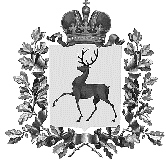 УПРАВЛЕНИЕ ФИНАНСОВАДМИНИСТРАЦИИ ТОНШАЕВСКОГО МУНИЦИПАЛЬНОГО ОКРУГА НИЖЕГОРОДСКОЙ ОБЛАСТИПРИКАЗ27 мая 2022 года    	33-о_________________                                                           №  _________________О внесении изменений в приказ №83-о от 21 декабря 2021 года «Об утверждении сводной бюджетной росписи бюджета Тоншаевского муниципального округа на 2022 год и на плановый период 2023 и 2024 годов»Во исполнении приказа управления финансов администрации Тоншаевского района от 22 декабря 2020 года №42-о «Об утверждении Порядка составления и ведения сводной бюджетной росписи бюджета Тоншаевского муниципального округа и Порядка составления и ведения бюджетных росписей главных распорядителей (распорядителей) средств бюджета округа и на основании статьи 217 Бюджетного Кодекса РФ- п р и к а з ы в а ю:Внести в приказ управления финансов администрации Тоншаевского муниципального округа Нижегородской области от 21 декабря 2021 года №83-о «Об утверждении сводной бюджетной росписи бюджета Тоншаевского муниципального округа на 2022 год и на плановый период 2023 и 2024 годов» следующие изменения:Приложение 1 к приказу изложить в новой редакции согласно приложения 1 к настоящему приказу.Приложение 2 к приказу изложить в новой редакции согласно приложения 2 к настоящему приказу.Приложение 3 к приказу изложить в новой редакции согласно приложения 3 к настоящему приказу.Начальник управления:		     		              	                        Н.В.КуликоваПРИЛОЖЕНИЕ 1к приказу управления финансов администрации Тоншаевского муниципального округа Нижегородской области                     от 27 мая 2022 г. № 33-оСводная бюджетная роспись бюджета округа по ведомственной структуре расходов на 27.05.2022 гПРИЛОЖЕНИЕ 2к приказу управления финансов администрации Тоншаевского муниципального округа Нижегородской области                     от 27 мая 2022 г. № 33-оЕдиница измерения:                                                                                                                                                                                           руб.коп.ПРИЛОЖЕНИЕ 3к приказу управления финансов администрации Тоншаевского муниципального округа Нижегородской области                     от 27 мая 2022 г. № 33-оСводная бюджетная роспись по источникам финансирования дефицита бюджета округа                          на 2022  год и на плановый период 2023 и 2024 годов                                                             	(тыс. рублей)Дата печати: 27.05.2022Дата печати: 27.05.2022Дата печати: 27.05.2022Дата печати: 27.05.2022Дата печати: 27.05.2022Дата печати: 27.05.2022Дата печати: 27.05.2022Единица измерения: руб.Единица измерения: руб.Единица измерения: руб.Единица измерения: руб.Единица измерения: руб.Единица измерения: руб.Единица измерения: руб.КБККБККБККБККБККБККБККБК2022 год2022 год2022 год2023 год2023 год2023 год2024 год2024 годНаименование КВСРКВСРКФСРКЦСРКВРКОСГУДоп. ФКДоп. ФКДоп. ФК1234567778889991010Администрация Тоншаевского муниципального округа Нижегородской области487010266001010001212110000000001 500 000,001 500 000,001 500 000,001 500 000,001 500 000,001 500 000,001 500 000,001 500 000,00Администрация Тоншаевского муниципального округа Нижегородской области4870102660010100012126600000000014 000,0014 000,0014 000,0014 000,0014 000,0014 000,0014 000,0014 000,00Администрация Тоншаевского муниципального округа Нижегородской области48701026600101000129213000000000447 866,00447 866,00447 866,00447 866,00447 866,00447 866,00447 866,00447 866,00Администрация Тоншаевского муниципального округа Нижегородской области4870104161012985024422600000000050 000,0050 000,0050 000,0050 000,0050 000,0050 000,0050 000,0050 000,00Администрация Тоншаевского муниципального округа Нижегородской области4870104660010019012121100000000026 520 826,3826 520 826,3826 520 826,3815 916 272,9015 916 272,9015 916 272,9014 908 872,9014 908 872,90Администрация Тоншаевского муниципального округа Нижегородской области48701046600100190121266000000000125 026,00125 026,00125 026,0085 026,0085 026,0085 026,0085 026,0085 026,00Администрация Тоншаевского муниципального округа Нижегородской области487010466001001901222120000000006 400,006 400,006 400,006 400,006 400,006 400,006 400,006 400,00Администрация Тоншаевского муниципального округа Нижегородской области4870104660010019012222600000000047 600,0047 600,0047 600,0047 600,0047 600,0047 600,0047 600,0047 600,00Администрация Тоншаевского муниципального округа Нижегородской области487010466001001901292130000000004 653 884,954 653 884,954 653 884,954 456 995,004 456 995,004 456 995,004 456 995,004 456 995,00Администрация Тоншаевского муниципального округа Нижегородской области48701046600100190242221000000000572 000,00572 000,00572 000,00440 000,00440 000,00440 000,00440 000,00440 000,00Администрация Тоншаевского муниципального округа Нижегородской области4870104660010019024222500000000054 800,0054 800,0054 800,0054 800,0054 800,0054 800,0054 800,0054 800,00Администрация Тоншаевского муниципального округа Нижегородской области48701046600100190242226000000000430 600,00430 600,00430 600,00430 600,00430 600,00430 600,00430 600,00430 600,00Администрация Тоншаевского муниципального округа Нижегородской области48701046600100190242310000000000210 000,00210 000,00210 000,00210 000,00210 000,00210 000,00210 000,00210 000,00Администрация Тоншаевского муниципального округа Нижегородской области4870104660010019024234600000000058 000,0058 000,0058 000,0058 000,0058 000,0058 000,0058 000,0058 000,00Администрация Тоншаевского муниципального округа Нижегородской области4870104660010019024422100000000055 200,0055 200,0055 200,0055 200,0055 200,0055 200,0055 200,0055 200,00Администрация Тоншаевского муниципального округа Нижегородской области48701046600100190244226000000000284 900,00284 900,00284 900,00271 900,00271 900,00271 900,00271 900,00271 900,00Администрация Тоншаевского муниципального округа Нижегородской области48701046600100190244310000000000243 000,00243 000,00243 000,00243 000,00243 000,00243 000,00243 000,00243 000,00Администрация Тоншаевского муниципального округа Нижегородской области48701046600100190244346000000000195 000,00195 000,00195 000,00195 000,00195 000,00195 000,00195 000,00195 000,00Администрация Тоншаевского муниципального округа Нижегородской области4870104660010019024434900000000015 000,0015 000,0015 000,0015 000,0015 000,0015 000,0015 000,0015 000,00Администрация Тоншаевского муниципального округа Нижегородской области487010466001001908522910000000001 300,001 300,001 300,000,000,000,000,000,00Администрация Тоншаевского муниципального округа Нижегородской области48701046600173940121211000000000303 994,00303 994,00303 994,00303 994,00303 994,00303 994,00303 994,00303 994,00Администрация Тоншаевского муниципального округа Нижегородской области487010466001739401212660000000006 000,006 000,006 000,006 000,006 000,006 000,006 000,006 000,00Администрация Тоншаевского муниципального округа Нижегородской области4870104660017394012921300000000091 806,0091 806,0091 806,0091 806,0091 806,0091 806,0091 806,0091 806,00Администрация Тоншаевского муниципального округа Нижегородской области487010466001739402422250000000002 000,002 000,002 000,002 000,002 000,002 000,002 000,002 000,00Администрация Тоншаевского муниципального округа Нижегородской области487010466001739402423100000000001 000,001 000,001 000,001 000,001 000,001 000,001 000,001 000,00Администрация Тоншаевского муниципального округа Нижегородской области487010466001739402442210000000001 000,001 000,001 000,001 000,001 000,001 000,001 000,001 000,00Администрация Тоншаевского муниципального округа Нижегородской области4870104660017394024431000000000020 300,0020 300,0020 300,0020 300,0020 300,0020 300,0020 300,0020 300,00Администрация Тоншаевского муниципального округа Нижегородской области487010466001739402443460000000009 000,009 000,009 000,009 000,009 000,009 000,009 000,009 000,00Администрация Тоншаевского муниципального округа Нижегородской области4870104660052600024422600000000050 000,0050 000,0050 000,0050 000,0050 000,0050 000,0050 000,0050 000,00Администрация Тоншаевского муниципального округа Нижегородской области4870105660035120024422100000000047 360,0047 360,0047 360,007 600,007 600,007 600,006 700,006 700,00Администрация Тоншаевского муниципального округа Нижегородской области4870105660035120024422600000000037 550,0037 550,0037 550,000,000,000,000,000,00Администрация Тоншаевского муниципального округа Нижегородской области487010566003512002443460000000008 490,008 490,008 490,000,000,000,000,000,00Администрация Тоншаевского муниципального округа Нижегородской области4870113161012985024431000000000050 000,0050 000,0050 000,000,000,000,000,000,00Администрация Тоншаевского муниципального округа Нижегородской области487011366002005901212110000000002 246 403,122 246 403,122 246 403,122 246 403,122 246 403,122 246 403,122 246 403,122 246 403,12Администрация Тоншаевского муниципального округа Нижегородской области4870113660020059012126600000000021 000,0021 000,0021 000,0021 000,0021 000,0021 000,0021 000,0021 000,00Администрация Тоншаевского муниципального округа Нижегородской области487011366002005901222120000000001 200,001 200,001 200,001 200,001 200,001 200,001 200,001 200,00Администрация Тоншаевского муниципального округа Нижегородской области4870113660020059012222600000000012 600,0012 600,0012 600,0012 600,0012 600,0012 600,0012 600,0012 600,00Администрация Тоншаевского муниципального округа Нижегородской области48701136600200590129213000000000678 414,00678 414,00678 414,00678 414,00678 414,00678 414,00678 414,00678 414,00Администрация Тоншаевского муниципального округа Нижегородской области487011366002005902442220000000005 000,005 000,005 000,005 000,005 000,005 000,005 000,005 000,00Администрация Тоншаевского муниципального округа Нижегородской области48701136600200590244223000000000188 000,00188 000,00188 000,00188 000,00188 000,00188 000,00188 000,00188 000,00Администрация Тоншаевского муниципального округа Нижегородской области48701136600200590244225000000000587 955,00587 955,00587 955,00290 000,00290 000,00290 000,00290 000,00290 000,00Администрация Тоншаевского муниципального округа Нижегородской области48701136600200590244226000000000361 703,32361 703,32361 703,32429 200,00429 200,00429 200,00429 200,00429 200,00Администрация Тоншаевского муниципального округа Нижегородской области4870113660020059024422700000000040 000,0040 000,0040 000,0040 000,0040 000,0040 000,0040 000,0040 000,00Администрация Тоншаевского муниципального округа Нижегородской области48701136600200590244310000000000729 593,00729 593,00729 593,002 768 400,002 768 400,002 768 400,002 768 400,002 768 400,00Администрация Тоншаевского муниципального округа Нижегородской области487011366002005902443430000000001 300 000,001 300 000,001 300 000,001 300 000,001 300 000,001 300 000,001 300 000,001 300 000,00Администрация Тоншаевского муниципального округа Нижегородской области4870113660020059024434400000000017 000,0017 000,0017 000,0017 000,0017 000,0017 000,0017 000,0017 000,00Администрация Тоншаевского муниципального округа Нижегородской области48701136600200590244346000000000322 600,00322 600,00322 600,00322 600,00322 600,00322 600,00322 600,00322 600,00Администрация Тоншаевского муниципального округа Нижегородской области487011366002005902472230000000002 215 500,002 215 500,002 215 500,002 215 500,002 215 500,002 215 500,002 215 500,002 215 500,00Администрация Тоншаевского муниципального округа Нижегородской области487011366002452101112110000000002 130 299,002 130 299,002 130 299,002 130 299,002 130 299,002 130 299,002 130 299,002 130 299,00Администрация Тоншаевского муниципального округа Нижегородской области4870113660024521011126600000000020 000,0020 000,0020 000,0020 000,0020 000,0020 000,0020 000,0020 000,00Администрация Тоншаевского муниципального округа Нижегородской области487011366002452101122260000000001 233,441 233,441 233,441 233,441 233,441 233,441 233,441 233,44Администрация Тоншаевского муниципального округа Нижегородской области48701136600245210119213000000000643 350,32643 350,32643 350,32643 350,32643 350,32643 350,32643 350,32643 350,32Администрация Тоншаевского муниципального округа Нижегородской области4870113660024521024222100000000024 698,2924 698,2924 698,2924 698,2924 698,2924 698,2924 698,2924 698,29Администрация Тоншаевского муниципального округа Нижегородской области4870113660024521024222500000000014 626,5614 626,5614 626,5614 626,5614 626,5614 626,5614 626,5614 626,56Администрация Тоншаевского муниципального округа Нижегородской области48701136600245210242226000000000212 092,00212 092,00212 092,00215 592,00215 592,00215 592,00215 592,00215 592,00Администрация Тоншаевского муниципального округа Нижегородской области4870113660024521024231000000000040 810,0040 810,0040 810,0040 810,0040 810,0040 810,0040 810,0040 810,00Администрация Тоншаевского муниципального округа Нижегородской области487011366002452102423460000000003 600,003 600,003 600,003 600,003 600,003 600,003 600,003 600,00Администрация Тоншаевского муниципального округа Нижегородской области48701136600245210244221000000000347,71347,71347,71347,71347,71347,71347,71347,71Администрация Тоншаевского муниципального округа Нижегородской области487011366002452102442230000000003 320,003 320,003 320,003 320,003 320,003 320,003 320,003 320,00Администрация Тоншаевского муниципального округа Нижегородской области4870113660024521024422600000000075 222,0075 222,0075 222,0075 222,0075 222,0075 222,0075 222,0075 222,00Администрация Тоншаевского муниципального округа Нижегородской области487011366002452102443100000000006 000,006 000,006 000,006 000,006 000,006 000,006 000,006 000,00Администрация Тоншаевского муниципального округа Нижегородской области4870113660024521024434600000000057 150,0057 150,0057 150,0057 150,0057 150,0057 150,0057 150,0057 150,00Администрация Тоншаевского муниципального округа Нижегородской области487011366002452108532950000000003 500,003 500,003 500,000,000,000,000,000,00Администрация Тоншаевского муниципального округа Нижегородской области4870113660052502085329700000000030 000,0030 000,0030 000,0030 000,0030 000,0030 000,0030 000,0030 000,00Администрация Тоншаевского муниципального округа Нижегородской области4870113660052528024422200000000013 200,0013 200,0013 200,000,000,000,000,000,00Администрация Тоншаевского муниципального округа Нижегородской области4870113660052528024422600000000028 193,8028 193,8028 193,800,000,000,000,000,00Администрация Тоншаевского муниципального округа Нижегородской области4870113660052528024434900000000042 100,0042 100,0042 100,000,000,000,000,000,00Администрация Тоншаевского муниципального округа Нижегородской области4870113660052528036029600000000028 800,0028 800,0028 800,0028 800,0028 800,0028 800,0028 800,0028 800,00Администрация Тоншаевского муниципального округа Нижегородской области487011366005252808522910000000002 000,002 000,002 000,000,000,000,000,000,00Администрация Тоншаевского муниципального округа Нижегородской области4870113660052528085329500000000014 767,5814 767,5814 767,580,000,000,000,000,00Администрация Тоншаевского муниципального округа Нижегородской области4870113660С10059024434600000000012 000,0012 000,0012 000,0012 000,0012 000,0012 000,0012 000,0012 000,00Администрация Тоншаевского муниципального округа Нижегородской области48703090410125110244226000000000200 000,00200 000,00200 000,00200 000,00200 000,00200 000,00200 000,00200 000,00Администрация Тоншаевского муниципального округа Нижегородской области487030904301005901222120000000001 000,001 000,001 000,001 000,001 000,001 000,001 000,001 000,00Администрация Тоншаевского муниципального округа Нижегородской области4870309043010059012222600000000011 300,0011 300,0011 300,008 000,008 000,008 000,008 000,008 000,00Администрация Тоншаевского муниципального округа Нижегородской области4870309043010059024422600000000046 700,0046 700,0046 700,0050 000,0050 000,0050 000,0050 000,0050 000,00Администрация Тоншаевского муниципального округа Нижегородской области487030966002005901212110000000002 837 634,002 837 634,002 837 634,002 837 634,002 837 634,002 837 634,002 837 634,002 837 634,00Администрация Тоншаевского муниципального округа Нижегородской области4870309660020059012126600000000032 500,0032 500,0032 500,0032 500,0032 500,0032 500,0032 500,0032 500,00Администрация Тоншаевского муниципального округа Нижегородской области48703096600200590129213000000000856 966,00856 966,00856 966,00856 966,00856 966,00856 966,00856 966,00856 966,00Администрация Тоншаевского муниципального округа Нижегородской области48703096600200590242221000000000560 000,00560 000,00560 000,00560 000,00560 000,00560 000,00560 000,00560 000,00Администрация Тоншаевского муниципального округа Нижегородской области487030966002005902422250000000002 800,002 800,002 800,002 800,002 800,002 800,002 800,002 800,00Администрация Тоншаевского муниципального округа Нижегородской области4870309660020059024231000000000044 000,0044 000,0044 000,0044 000,0044 000,0044 000,0044 000,0044 000,00Администрация Тоншаевского муниципального округа Нижегородской области487030966002005902423460000000005 300,005 300,005 300,005 300,005 300,005 300,005 300,005 300,00Администрация Тоншаевского муниципального округа Нижегородской области4870309660020059024431000000000047 650,0047 650,0047 650,005 000,005 000,005 000,005 000,005 000,00Администрация Тоншаевского муниципального округа Нижегородской области487030966002005902443430000000002 342,002 342,002 342,002 342,002 342,002 342,002 342,002 342,00Администрация Тоншаевского муниципального округа Нижегородской области487030966002005902443440000000002 062,002 062,002 062,003 000,003 000,003 000,003 000,003 000,00Администрация Тоншаевского муниципального округа Нижегородской области4870309660020059024434500000000033 288,0033 288,0033 288,0030 000,0030 000,0030 000,0030 000,0030 000,00Администрация Тоншаевского муниципального округа Нижегородской области487030966002005902443460000000001 758,001 758,001 758,001 758,001 758,001 758,001 758,001 758,00Администрация Тоншаевского муниципального округа Нижегородской области4870310042012511024422600000000050 000,0050 000,0050 000,0050 000,0050 000,0050 000,0050 000,0050 000,00Администрация Тоншаевского муниципального округа Нижегородской области4870310042012513024422600000000029 550,0029 550,0029 550,0050 000,0050 000,0050 000,0050 000,0050 000,00Администрация Тоншаевского муниципального округа Нижегородской области4870310042012513024431000000000016 450,0016 450,0016 450,000,000,000,000,000,00Администрация Тоншаевского муниципального округа Нижегородской области48704080630174600244310000000000917 048,00917 048,00917 048,000,000,000,000,000,00Администрация Тоншаевского муниципального округа Нижегородской области487040814505208002443100000000001 467 952,001 467 952,001 467 952,001 400 405,001 400 405,001 400 405,001 400 405,001 400 405,00Администрация Тоншаевского муниципального округа Нижегородской области487040823601205008122440000000001 000 000,001 000 000,001 000 000,000,000,000,002 000 000,002 000 000,00Администрация Тоншаевского муниципального округа Нижегородской области4870409660050203024422600000000026 084,0026 084,0026 084,000,000,000,000,000,00Администрация Тоншаевского муниципального округа Нижегородской области48704100410125120242221000000000158 500,00158 500,00158 500,00158 500,00158 500,00158 500,00158 500,00158 500,00Администрация Тоншаевского муниципального округа Нижегородской области48704100410125120242226000000000882 135,30882 135,30882 135,30878 500,00878 500,00878 500,00878 500,00878 500,00Администрация Тоншаевского муниципального округа Нижегородской области487041208213290308112460000000000,000,000,001 200 000,001 200 000,001 200 000,001 200 000,001 200 000,00Администрация Тоншаевского муниципального округа Нижегородской области487041208213S20408112460000000001 500 000,001 500 000,001 500 000,000,000,000,000,000,00Администрация Тоншаевского муниципального округа Нижегородской области48704120831300590612241000000000520 000,00520 000,00520 000,00520 000,00520 000,00520 000,00520 000,00520 000,00Администрация Тоншаевского муниципального округа Нижегородской области487041208412S2100612281000000000200 000,00200 000,00200 000,00200 000,00200 000,00200 000,00200 000,00200 000,00Администрация Тоншаевского муниципального округа Нижегородской области487041208413005906112410000000005 567 800,005 567 800,005 567 800,005 567 800,005 567 800,005 567 800,005 567 800,005 567 800,00Администрация Тоншаевского муниципального округа Нижегородской области48704126600520800244226000000000460 900,00460 900,00460 900,001 000 000,001 000 000,001 000 000,001 000 000,001 000 000,00Администрация Тоншаевского муниципального округа Нижегородской области4870412660052080024422700000000026 100,0026 100,0026 100,000,000,000,000,000,00Администрация Тоншаевского муниципального округа Нижегородской области48705010340303030412310000000000973 200,00973 200,00973 200,000,000,000,000,000,00Администрация Тоншаевского муниципального округа Нижегородской области487050103403L57604123100000000009 219 553,009 219 553,009 219 553,000,000,000,000,000,00Администрация Тоншаевского муниципального округа Нижегородской области487050103403L57604143100000000000,000,000,00636 553,00636 553,00636 553,00636 553,00636 553,00Администрация Тоншаевского муниципального округа Нижегородской области487050109401S212024422600000000014 400 000,0014 400 000,0014 400 000,000,000,000,000,000,00Администрация Тоншаевского муниципального округа Нижегородской области487050109501S262041231000000000033 842 600,0033 842 600,0033 842 600,0055 763 300,0055 763 300,0055 763 300,000,000,00Администрация Тоншаевского муниципального округа Нижегородской области4870501095F367483412298000000000124 967 136,00124 967 136,00124 967 136,000,000,000,000,000,00Администрация Тоншаевского муниципального округа Нижегородской области4870501095F367483412310000000000107 131 564,00107 131 564,00107 131 564,00245 587 200,00245 587 200,00245 587 200,000,000,00Администрация Тоншаевского муниципального округа Нижегородской области4870501095F3674844122980000000004 165 571,204 165 571,204 165 571,200,000,000,000,000,00Администрация Тоншаевского муниципального округа Нижегородской области4870501095F3674844123100000000003 571 028,803 571 028,803 571 028,808 186 200,008 186 200,008 186 200,000,000,00Администрация Тоншаевского муниципального округа Нижегородской области4870501095F36748S4122980000000001 041 392,301 041 392,301 041 392,300,000,000,000,000,00Администрация Тоншаевского муниципального округа Нижегородской области4870501095F36748S412310000000000892 607,70892 607,70892 607,701 934 000,001 934 000,001 934 000,001 934 000,001 934 000,00Администрация Тоншаевского муниципального округа Нижегородской области4870501660050303024422600000000047 808,0047 808,0047 808,000,000,000,000,000,00Администрация Тоншаевского муниципального округа Нижегородской области4870501660050303024722300000000013 667,0113 667,0113 667,010,000,000,000,000,00Администрация Тоншаевского муниципального округа Нижегородской области487050166005030308312970000000001 000,001 000,001 000,000,000,000,000,000,00Администрация Тоншаевского муниципального округа Нижегородской области487050218101S2290244226000000000260 000,00260 000,00260 000,000,000,000,000,000,00Администрация Тоншаевского муниципального округа Нижегородской области487050218209S26702443100000000001 437 400,001 437 400,001 437 400,001 956 100,001 956 100,001 956 100,003 586 300,003 586 300,00Администрация Тоншаевского муниципального округа Нижегородской области48705021830974700244310000000000245 400,00245 400,00245 400,00363 200,00363 200,00363 200,00420 200,00420 200,00Администрация Тоншаевского муниципального округа Нижегородской области487050220201050308112440000000001 200 000,001 200 000,001 200 000,000,000,000,002 200 000,002 200 000,00Администрация Тоншаевского муниципального округа Нижегородской области48705022020205030811245000000000400 000,00400 000,00400 000,00356 400,00356 400,00356 400,001 400 000,001 400 000,00Администрация Тоншаевского муниципального округа Нижегородской области48705022020372650812244000000000488 646,60488 646,60488 646,600,000,000,000,000,00Администрация Тоншаевского муниципального округа Нижегородской области487050220203S2650812244000000000122 161,65122 161,65122 161,650,000,000,000,000,00Администрация Тоншаевского муниципального округа Нижегородской области4870502660050503041431000000000072 102,9872 102,9872 102,980,000,000,000,000,00Администрация Тоншаевского муниципального округа Нижегородской области487050366003S28202442250000000000,000,000,001 000 000,001 000 000,001 000 000,001 000 000,001 000 000,00Администрация Тоншаевского муниципального округа Нижегородской области48705036600504040244226000000000400 000,00400 000,00400 000,00400 000,00400 000,00400 000,00400 000,00400 000,00Администрация Тоншаевского муниципального округа Нижегородской области48705036600504050244310000000000580 000,00580 000,00580 000,000,000,000,000,000,00Администрация Тоншаевского муниципального округа Нижегородской области4870503660050405024434900000000090 000,0090 000,0090 000,000,000,000,000,000,00Администрация Тоншаевского муниципального округа Нижегородской области48705056600200590121211000000000613 056,00613 056,00613 056,00613 056,00613 056,00613 056,00613 056,00613 056,00Администрация Тоншаевского муниципального округа Нижегородской области4870505660020059012126600000000012 000,0012 000,0012 000,0012 000,0012 000,0012 000,0012 000,0012 000,00Администрация Тоншаевского муниципального округа Нижегородской области48705056600200590129213000000000185 144,00185 144,00185 144,00185 144,00185 144,00185 144,00185 144,00185 144,00Администрация Тоншаевского муниципального округа Нижегородской области487050566002005902422250000000002 800,002 800,002 800,000,000,000,000,000,00Администрация Тоншаевского муниципального округа Нижегородской области487050566002005902423100000000004 000,004 000,004 000,004 000,004 000,004 000,004 000,004 000,00Администрация Тоншаевского муниципального округа Нижегородской области487050566002005902442250000000000,000,000,002 800,002 800,002 800,002 800,002 800,00Администрация Тоншаевского муниципального округа Нижегородской области4870505660020059024434600000000016 400,0016 400,0016 400,0016 400,0016 400,0016 400,0016 400,0016 400,00Администрация Тоншаевского муниципального округа Нижегородской области487050566003739302443460000000003 600,003 600,003 600,003 600,003 600,003 600,003 600,003 600,00Администрация Тоншаевского муниципального округа Нижегородской области487100166005252903212640000000007 002 812,907 002 812,907 002 812,907 953 700,007 953 700,007 953 700,005 622 250,005 622 250,00Администрация Тоншаевского муниципального округа Нижегородской области487100366003513503222620000000000,000,000,002 169 200,002 169 200,002 169 200,003 387 000,003 387 000,00Администрация Тоншаевского муниципального округа Нижегородской области487100366003517603222620000000001 599 336,001 599 336,001 599 336,002 169 200,002 169 200,002 169 200,000,000,00Администрация Тоншаевского муниципального округа Нижегородской области487100409101L49703222620000000001 089 175,501 089 175,501 089 175,50891 400,00891 400,00891 400,00887 600,00887 600,00Администрация Тоншаевского муниципального округа Нижегородской области487100466003731203232260000000000,000,000,0052 500,0052 500,0052 500,0052 500,0052 500,00Администрация Тоншаевского муниципального округа Нижегородской области487100466003R082041231000000000019 869 630,0019 869 630,0019 869 630,0015 000 000,0015 000 000,0015 000 000,0015 000 000,0015 000 000,00Администрация Тоншаевского муниципального округа Нижегородской области4871006660052528024422600000000010 400,0010 400,0010 400,000,000,000,000,000,00Администрация Тоншаевского муниципального округа Нижегородской области487100666005252802443490000000000,000,000,006 000,006 000,006 000,006 000,006 000,00Администрация Тоншаевского муниципального округа Нижегородской области4871006660052528032326500000000020 000,0020 000,0020 000,0020 000,0020 000,0020 000,0020 000,0020 000,00Администрация Тоншаевского муниципального округа Нижегородской области4871006660052528085329700000000015 000,0015 000,0015 000,0015 000,0015 000,0015 000,0015 000,0015 000,00Администрация Тоншаевского муниципального округа Нижегородской области48712021710102050621241000000000165 025,00165 025,00165 025,00164 125,00164 125,00164 125,00164 125,00164 125,00Администрация Тоншаевского муниципального округа Нижегородской области487120217201S20506212410000000002 087 375,002 087 375,002 087 375,002 087 375,002 087 375,002 087 375,002 087 375,002 087 375,00Администрация Тоншаевского муниципального округа Нижегородской области487120217301S2050622281000000000112 000,00112 000,00112 000,000,000,000,000,000,00Березятско-Ложкинский территориальный отдел015010466001001901212110000000001 164 624,001 164 624,001 164 624,001 164 624,001 164 624,001 164 624,001 164 624,001 164 624,00Березятско-Ложкинский территориальный отдел01501046600100190129213000000000351 716,45351 716,45351 716,45351 716,45351 716,45351 716,45351 716,45351 716,45Березятско-Ложкинский территориальный отдел0150104660010019024222100000000027 664,0027 664,0027 664,0027 664,0027 664,0027 664,0027 664,0027 664,00Березятско-Ложкинский территориальный отдел015010466001001902422250000000004 600,004 600,004 600,004 600,004 600,004 600,004 600,004 600,00Березятско-Ложкинский территориальный отдел0150104660010019024222600000000012 000,0012 000,0012 000,0012 000,0012 000,0012 000,0012 000,0012 000,00Березятско-Ложкинский территориальный отдел015010466001001902423460000000003 800,003 800,003 800,003 800,003 800,003 800,003 800,003 800,00Березятско-Ложкинский территориальный отдел015010466001001902442210000000002 546,002 546,002 546,002 546,002 546,002 546,002 546,002 546,00Березятско-Ложкинский территориальный отдел0150104660010019024422600000000026 200,0026 200,0026 200,0026 200,0026 200,0026 200,0026 200,0026 200,00Березятско-Ложкинский территориальный отдел0150104660010019024434600000000012 500,0012 500,0012 500,0012 500,0012 500,0012 500,0012 500,0012 500,00Березятско-Ложкинский территориальный отдел01501136600200590121211000000000251 930,50251 930,50251 930,50251 930,50251 930,50251 930,50251 930,50251 930,50Березятско-Ложкинский территориальный отдел0150113660020059012921300000000076 083,0176 083,0176 083,0176 083,0176 083,0176 083,0176 083,0176 083,01Березятско-Ложкинский территориальный отдел015011366002005902442230000000001 600,001 600,001 600,001 600,001 600,001 600,001 600,001 600,00Березятско-Ложкинский территориальный отдел015011366002005902442250000000005 322,005 322,005 322,000,000,000,000,000,00Березятско-Ложкинский территориальный отдел0150113660020059024422700000000011 700,0011 700,0011 700,0011 700,0011 700,0011 700,0011 700,0011 700,00Березятско-Ложкинский территориальный отдел0150113660020059024431000000000022 990,0022 990,0022 990,0025 000,0025 000,0025 000,0025 000,0025 000,00Березятско-Ложкинский территориальный отдел01501136600200590244343000000000132 300,00132 300,00132 300,00132 300,00132 300,00132 300,00132 300,00132 300,00Березятско-Ложкинский территориальный отдел0150113660020059024434400000000030 688,0030 688,0030 688,0035 000,0035 000,0035 000,0035 000,0035 000,00Березятско-Ложкинский территориальный отдел0150113660020059024434600000000031 000,0031 000,0031 000,0030 000,0030 000,0030 000,0030 000,0030 000,00Березятско-Ложкинский территориальный отдел0150113660020059024722300000000076 100,0076 100,0076 100,0076 100,0076 100,0076 100,0076 100,0076 100,00Березятско-Ложкинский территориальный отдел01503090420125140244226000000000132 080,00132 080,00132 080,00132 080,00132 080,00132 080,00132 080,00132 080,00Березятско-Ложкинский территориальный отдел0150309042012514024434300000000030 320,0030 320,0030 320,0030 320,0030 320,0030 320,0030 320,0030 320,00Березятско-Ложкинский территориальный отдел0150310042010059024422600000000010 000,0010 000,0010 000,0010 000,0010 000,0010 000,0010 000,0010 000,00Березятско-Ложкинский территориальный отдел0150310042010059024431000000000019 342,0019 342,0019 342,0030 000,0030 000,0030 000,0030 000,0030 000,00Березятско-Ложкинский территориальный отдел0150310042010059024434300000000045 000,0045 000,0045 000,0045 000,0045 000,0045 000,0045 000,0045 000,00Березятско-Ложкинский территориальный отдел0150310042010059024434400000000020 658,0020 658,0020 658,0010 000,0010 000,0010 000,0010 000,0010 000,00Березятско-Ложкинский территориальный отдел0150310042010059024434600000000025 000,0025 000,0025 000,0025 000,0025 000,0025 000,0025 000,0025 000,00Березятско-Ложкинский территориальный отдел015031066002005901212110000000001 914 125,961 914 125,961 914 125,961 917 125,961 917 125,961 917 125,961 917 125,961 917 125,96Березятско-Ложкинский территориальный отдел015031066002005901212660000000004 000,004 000,004 000,001 000,001 000,001 000,001 000,001 000,00Березятско-Ложкинский территориальный отдел01503106600200590129213000000000579 274,04579 274,04579 274,04579 274,04579 274,04579 274,04579 274,04579 274,04Березятско-Ложкинский территориальный отдел0150409144330203024422500000000017 623,3217 623,3217 623,320,000,000,000,000,00Березятско-Ложкинский территориальный отдел015040914433S26072442250000000001 584 496,681 584 496,681 584 496,68482 238,12482 238,12482 238,12482 238,12482 238,12Березятско-Ложкинский территориальный отдел015040914434S2608244225000000000197 577,06197 577,06197 577,06432 086,94432 086,94432 086,94432 086,94432 086,94Березятско-Ложкинский территориальный отдел01504096600502030244225000000000529 214,00529 214,00529 214,00749 252,00749 252,00749 252,00749 252,00749 252,00Березятско-Ложкинский территориальный отдел0150409660050203024422600000000030 000,0030 000,0030 000,0030 000,0030 000,0030 000,0030 000,0030 000,00Березятско-Ложкинский территориальный отдел015040966005020302442270000000003 500,003 500,003 500,003 500,003 500,003 500,003 500,003 500,00Березятско-Ложкинский территориальный отдел0150409660050203024434300000000080 000,0080 000,0080 000,0080 000,0080 000,0080 000,0080 000,0080 000,00Березятско-Ложкинский территориальный отдел0150409660050203024434400000000090 000,0090 000,0090 000,0090 000,0090 000,0090 000,0090 000,0090 000,00Березятско-Ложкинский территориальный отдел0150409660050203024434600000000060 000,0060 000,0060 000,0060 000,0060 000,0060 000,0060 000,0060 000,00Березятско-Ложкинский территориальный отдел01504096600502030247223000000000234 509,88234 509,88234 509,880,000,000,000,000,00Березятско-Ложкинский территориальный отдел01505032350204010247223000000000199 800,00199 800,00199 800,00465 892,66465 892,66465 892,66465 892,66465 892,66Березятско-Ложкинский территориальный отдел0150503660050401024422600000000050 000,0050 000,0050 000,0050 000,0050 000,0050 000,0050 000,0050 000,00Березятско-Ложкинский территориальный отдел0150503660050401024434600000000016 771,0016 771,0016 771,0015 000,0015 000,0015 000,0015 000,0015 000,00Березятско-Ложкинский территориальный отдел01505036600504010247223000000000336 073,98336 073,98336 073,98234 107,34234 107,34234 107,34234 107,34234 107,34Березятско-Ложкинский территориальный отдел015050366005040402442260000000007 000,007 000,007 000,007 000,007 000,007 000,007 000,007 000,00Березятско-Ложкинский территориальный отдел01505036600504050244225000000000107 201,73107 201,73107 201,73122 000,00122 000,00122 000,00122 000,00122 000,00Березятско-Ложкинский территориальный отдел01505036600504050244226000000000164 912,20164 912,20164 912,2015 000,0015 000,0015 000,0015 000,0015 000,00Березятско-Ложкинский территориальный отдел0150503660050405024431000000000060 000,0060 000,0060 000,006 000,006 000,006 000,006 000,006 000,00Березятско-Ложкинский территориальный отдел015050366005040502443430000000004 000,004 000,004 000,004 000,004 000,004 000,004 000,004 000,00Березятско-Ложкинский территориальный отдел0150503660050405024434400000000055 976,0055 976,0055 976,0019 500,0019 500,0019 500,0019 500,0019 500,00Березятско-Ложкинский территориальный отдел0150503660050405024434600000000015 460,8015 460,8015 460,8032 500,0032 500,0032 500,0032 500,0032 500,00Березятско-Ложкинский территориальный отдел01505056600200590121211000000000252 528,64252 528,64252 528,640,000,000,000,000,00Березятско-Ложкинский территориальный отдел0150505660020059012921300000000076 263,6576 263,6576 263,650,000,000,000,000,00Березятско-Ложкинский территориальный отдел015100666005252802442260000000004 150,004 150,004 150,003 000,003 000,003 000,003 000,003 000,00Березятско-Ложкинский территориальный отдел015100666005252802443490000000005 000,005 000,005 000,005 000,005 000,005 000,005 000,005 000,00Березятско-Ложкинский территориальный отдел0151006660052528032326300000000012 000,0012 000,0012 000,0012 000,0012 000,0012 000,0012 000,0012 000,00Березятско-Ложкинский территориальный отдел0151102111012527024434900000000020 000,0020 000,0020 000,0020 000,0020 000,0020 000,0020 000,0020 000,00Одошнурский территориальный отдел018010466001001901212110000000001 184 300,001 184 300,001 184 300,001 184 300,001 184 300,001 184 300,001 184 300,001 184 300,00Одошнурский территориальный отдел0180104660010019012126600000000020 000,0020 000,0020 000,0020 000,0020 000,0020 000,0020 000,0020 000,00Одошнурский территориальный отдел01801046600100190129213000000000357 657,94357 657,94357 657,94357 657,94357 657,94357 657,94357 657,94357 657,94Одошнурский территориальный отдел0180104660010019024222100000000062 000,0062 000,0062 000,0062 000,0062 000,0062 000,0062 000,0062 000,00Одошнурский территориальный отдел018010466001001902422250000000004 100,004 100,004 100,004 100,004 100,004 100,004 100,004 100,00Одошнурский территориальный отдел0180104660010019024222600000000013 100,0013 100,0013 100,0013 100,0013 100,0013 100,0013 100,0013 100,00Одошнурский территориальный отдел018010466001001902423100000000005 000,005 000,005 000,005 000,005 000,005 000,005 000,005 000,00Одошнурский территориальный отдел0180104660010019024422600000000031 200,0031 200,0031 200,0031 200,0031 200,0031 200,0031 200,0031 200,00Одошнурский территориальный отдел018010466001001902443460000000008 000,008 000,008 000,008 000,008 000,008 000,008 000,008 000,00Одошнурский территориальный отдел01801136600200590121211000000000209 100,00209 100,00209 100,00209 100,00209 100,00209 100,00209 100,00209 100,00Одошнурский территориальный отдел018011366002005901212660000000005 000,005 000,005 000,005 000,005 000,005 000,005 000,005 000,00Одошнурский территориальный отдел0180113660020059012921300000000063 200,0063 200,0063 200,0063 200,0063 200,0063 200,0063 200,0063 200,00Одошнурский территориальный отдел018011366002005902442230000000005 000,005 000,005 000,005 000,005 000,005 000,005 000,005 000,00Одошнурский территориальный отдел018011366002005902442250000000001 100,001 100,001 100,001 100,001 100,001 100,001 100,001 100,00Одошнурский территориальный отдел0180113660020059024422600000000018 500,0018 500,0018 500,0013 500,0013 500,0013 500,0013 500,0013 500,00Одошнурский территориальный отдел018011366002005902442270000000004 408,324 408,324 408,324 000,004 000,004 000,004 000,004 000,00Одошнурский территориальный отдел01801136600200590244343000000000128 591,68128 591,68128 591,68140 000,00140 000,00140 000,00140 000,00140 000,00Одошнурский территориальный отдел0180113660020059024434600000000061 696,0061 696,0061 696,0040 000,0040 000,0040 000,0040 000,0040 000,00Одошнурский территориальный отдел01801136600200590247223000000000171 500,00171 500,00171 500,00171 500,00171 500,00171 500,00171 500,00171 500,00Одошнурский территориальный отдел018011366002005908532910000000000,000,000,00500,00500,00500,00500,00500,00Одошнурский территориальный отдел018030904201251402442260000000009 500,009 500,009 500,0015 000,0015 000,0015 000,0015 000,0015 000,00Одошнурский территориальный отдел018030904201251402443430000000005 500,005 500,005 500,000,000,000,000,000,00Одошнурский территориальный отдел018030966005252802442250000000000,000,000,00212 752,00212 752,00212 752,00212 752,00212 752,00Одошнурский территориальный отдел018031004201251202443460000000004 000,004 000,004 000,000,000,000,000,000,00Одошнурский территориальный отдел01803106600200590121211000000000163 404,00163 404,00163 404,000,000,000,000,000,00Одошнурский территориальный отдел0180310660020059012921300000000049 348,0049 348,0049 348,000,000,000,000,000,00Одошнурский территориальный отдел0180409144270203024422500000000022 095,0022 095,0022 095,000,000,000,000,000,00Одошнурский территориальный отдел018040914427S26012442250000000001 986 150,601 986 150,601 986 150,60604 481,00604 481,00604 481,00604 481,00604 481,00Одошнурский территориальный отдел01804096600502030244225000000000600,00600,00600,00212 752,00212 752,00212 752,00212 752,00212 752,00Одошнурский территориальный отдел01804096600502030244226000000000109 700,00109 700,00109 700,00190 000,00190 000,00190 000,00190 000,00190 000,00Одошнурский территориальный отдел018040966005020302442270000000004 700,004 700,004 700,005 000,005 000,005 000,005 000,005 000,00Одошнурский территориальный отдел0180409660050203024431000000000080 000,0080 000,0080 000,000,000,000,000,000,00Одошнурский территориальный отдел01804096600502030244343000000000265 000,00265 000,00265 000,00265 000,93265 000,93265 000,93265 000,93265 000,93Одошнурский территориальный отдел0180409660050203024434600000000010 000,0010 000,0010 000,0010 000,0010 000,0010 000,0010 000,0010 000,00Одошнурский территориальный отдел01805010940103030244226000000000500 000,00500 000,00500 000,000,000,000,000,000,00Одошнурский территориальный отдел01805032350204010247223000000000457 393,00457 393,00457 393,001 066 542,691 066 542,691 066 542,691 066 542,691 066 542,69Одошнурский территориальный отдел0180503660050401024422600000000059 200,0059 200,0059 200,0059 200,0059 200,0059 200,0059 200,0059 200,00Одошнурский территориальный отдел0180503660050401024434600000000028 750,0028 750,0028 750,0047 250,0047 250,0047 250,0047 250,0047 250,00Одошнурский территориальный отдел01805036600504010247223000000000747 107,00747 107,00747 107,00137 957,31137 957,31137 957,31137 957,31137 957,31Одошнурский территориальный отдел0180503660050405024422300000000015 650,0015 650,0015 650,0015 650,0015 650,0015 650,0015 650,0015 650,00Одошнурский территориальный отдел0180503660050405024422600000000035 500,0035 500,0035 500,00690 500,00690 500,00690 500,00690 500,00690 500,00Одошнурский территориальный отдел0180503660050405024434300000000010 000,0010 000,0010 000,0010 000,0010 000,0010 000,0010 000,0010 000,00Одошнурский территориальный отдел0180503660050405024434400000000090 000,0090 000,0090 000,0090 000,0090 000,0090 000,0090 000,0090 000,00Одошнурский территориальный отдел0180503660050405024434600000000010 000,0010 000,0010 000,0010 000,0010 000,0010 000,0010 000,0010 000,00Одошнурский территориальный отдел01805056600200590121211000000000666 504,00666 504,00666 504,000,000,000,000,000,00Одошнурский территориальный отдел01805056600200590129213000000000201 248,00201 248,00201 248,000,000,000,000,000,00Одошнурский территориальный отдел0181003215032902031326200000000010 000,0010 000,0010 000,000,000,000,000,000,00Одошнурский территориальный отдел018100666005252802442260000000008 500,008 500,008 500,000,000,000,000,000,00Одошнурский территориальный отдел018100666005252802443490000000000,000,000,005 000,005 000,005 000,005 000,005 000,00Одошнурский территориальный отдел0181102111012527024434900000000035 804,0035 804,0035 804,0036 000,0036 000,0036 000,0036 000,0036 000,00Отдел по управлению муниципальным имуществом и земельными ресурсами Тоншаевского муниципального округа Нижегородской области36601130510129010244226000000000200 000,00200 000,00200 000,00200 000,00200 000,00200 000,00200 000,00200 000,00Отдел по управлению муниципальным имуществом и земельными ресурсами Тоншаевского муниципального округа Нижегородской области36601130510129020244310000000000192 100,00192 100,00192 100,000,000,000,001 431 400,001 431 400,00Отдел по управлению муниципальным имуществом и земельными ресурсами Тоншаевского муниципального округа Нижегородской области366011305101290204123100000000001 728 900,001 728 900,001 728 900,000,000,000,000,000,00Отдел по управлению муниципальным имуществом и земельными ресурсами Тоншаевского муниципального округа Нижегородской области366011305201001901212110000000001 598 545,201 598 545,201 598 545,201 605 213,611 605 213,611 605 213,611 605 213,611 605 213,61Отдел по управлению муниципальным имуществом и земельными ресурсами Тоншаевского муниципального округа Нижегородской области366011305201001901212660000000006 668,416 668,416 668,410,000,000,000,000,00Отдел по управлению муниципальным имуществом и земельными ресурсами Тоншаевского муниципального округа Нижегородской области366011305201001901222260000000004 000,004 000,004 000,004 000,004 000,004 000,004 000,004 000,00Отдел по управлению муниципальным имуществом и земельными ресурсами Тоншаевского муниципального округа Нижегородской области36601130520100190129213000000000485 000,00485 000,00485 000,00485 000,00485 000,00485 000,00485 000,00485 000,00Отдел по управлению муниципальным имуществом и земельными ресурсами Тоншаевского муниципального округа Нижегородской области3660113052010019024222100000000025 000,0025 000,0025 000,0025 000,0025 000,0025 000,0025 000,0025 000,00Отдел по управлению муниципальным имуществом и земельными ресурсами Тоншаевского муниципального округа Нижегородской области366011305201001902422250000000009 000,009 000,009 000,009 000,009 000,009 000,009 000,009 000,00Отдел по управлению муниципальным имуществом и земельными ресурсами Тоншаевского муниципального округа Нижегородской области3660113052010019024222600000000063 000,0063 000,0063 000,0063 000,0063 000,0063 000,0063 000,0063 000,00Отдел по управлению муниципальным имуществом и земельными ресурсами Тоншаевского муниципального округа Нижегородской области3660113052010019024231000000000050 000,0050 000,0050 000,0050 000,0050 000,0050 000,0050 000,0050 000,00Отдел по управлению муниципальным имуществом и земельными ресурсами Тоншаевского муниципального округа Нижегородской области3660113052010019024234600000000010 000,0010 000,0010 000,0010 000,0010 000,0010 000,0010 000,0010 000,00Отдел по управлению муниципальным имуществом и земельными ресурсами Тоншаевского муниципального округа Нижегородской области3660113052010019024422100000000018 000,0018 000,0018 000,0018 000,0018 000,0018 000,0018 000,0018 000,00Отдел по управлению муниципальным имуществом и земельными ресурсами Тоншаевского муниципального округа Нижегородской области366011305201001902442230000000006 000,006 000,006 000,006 000,006 000,006 000,006 000,006 000,00Отдел по управлению муниципальным имуществом и земельными ресурсами Тоншаевского муниципального округа Нижегородской области3660113052010019024422600000000020 000,0020 000,0020 000,0020 000,0020 000,0020 000,0020 000,0020 000,00Отдел по управлению муниципальным имуществом и земельными ресурсами Тоншаевского муниципального округа Нижегородской области3660113052010019024431000000000050 000,0050 000,0050 000,0050 000,0050 000,0050 000,0050 000,0050 000,00Отдел по управлению муниципальным имуществом и земельными ресурсами Тоншаевского муниципального округа Нижегородской области3660113052010019024434600000000060 000,0060 000,0060 000,0060 000,0060 000,0060 000,0060 000,0060 000,00Отдел по управлению муниципальным имуществом и земельными ресурсами Тоншаевского муниципального округа Нижегородской области36601130530100190121211000000000386 801,64386 801,64386 801,64396 000,00396 000,00396 000,00396 000,00396 000,00Отдел по управлению муниципальным имуществом и земельными ресурсами Тоншаевского муниципального округа Нижегородской области366011305301001901212660000000009 198,369 198,369 198,360,000,000,000,000,00Отдел по управлению муниципальным имуществом и земельными ресурсами Тоншаевского муниципального округа Нижегородской области36601130530100190129213000000000120 000,00120 000,00120 000,00120 000,00120 000,00120 000,00120 000,00120 000,00Отдел по управлению муниципальным имуществом и земельными ресурсами Тоншаевского муниципального округа Нижегородской области36601131920100190121211000000000333 000,00333 000,00333 000,00333 000,00333 000,00333 000,00333 000,00333 000,00Отдел по управлению муниципальным имуществом и земельными ресурсами Тоншаевского муниципального округа Нижегородской области36601131920100190129213000000000101 000,00101 000,00101 000,00101 000,00101 000,00101 000,00101 000,00101 000,00Отдел по управлению муниципальным имуществом и земельными ресурсами Тоншаевского муниципального округа Нижегородской области36601136600525280244226000000000100 000,00100 000,00100 000,00100 000,00100 000,00100 000,00100 000,00100 000,00Отдел по управлению муниципальным имуществом и земельными ресурсами Тоншаевского муниципального округа Нижегородской области36601136600525280247223000000000300 000,00300 000,00300 000,000,000,000,00300 000,00300 000,00Отдел по управлению муниципальным имуществом и земельными ресурсами Тоншаевского муниципального округа Нижегородской области36604120510229020244226000000000500 000,00500 000,00500 000,00500 000,00500 000,00500 000,00500 000,00500 000,00Отдел по управлению муниципальным имуществом и земельными ресурсами Тоншаевского муниципального округа Нижегородской области36605010510129010244226000000000350 000,00350 000,00350 000,000,000,000,00350 000,00350 000,00Отдел по управлению муниципальным имуществом и земельными ресурсами Тоншаевского муниципального округа Нижегородской области36605016600503030243225000000000912 300,00912 300,00912 300,00482 000,00482 000,00482 000,00912 300,00912 300,00Отдел по управлению муниципальным имуществом и земельными ресурсами Тоншаевского муниципального округа Нижегородской области366050166005030302442250000000001 117 000,001 117 000,001 117 000,00420 000,00420 000,00420 000,00420 000,00420 000,00Ошминский территориальный отдел019010466001001901212110000000001 558 254,001 558 254,001 558 254,001 558 254,001 558 254,001 558 254,001 558 254,001 558 254,00Ошминский территориальный отдел0190104660010019012126600000000020 000,0020 000,0020 000,0020 000,0020 000,0020 000,0020 000,0020 000,00Ошминский территориальный отдел01901046600100190129213000000000476 632,71476 632,71476 632,71476 632,71476 632,71476 632,71476 632,71476 632,71Ошминский территориальный отдел0190104660010019024222100000000082 368,0082 368,0082 368,0082 368,0082 368,0082 368,0082 368,0082 368,00Ошминский территориальный отдел019010466001001902422250000000004 000,004 000,004 000,004 000,004 000,004 000,004 000,004 000,00Ошминский территориальный отдел0190104660010019024222600000000031 400,0031 400,0031 400,0010 000,0010 000,0010 000,0010 000,0010 000,00Ошминский территориальный отдел019010466001001902423100000000003 850,003 850,003 850,000,000,000,000,000,00Ошминский территориальный отдел0190104660010019024422600000000033 000,0033 000,0033 000,0030 000,0030 000,0030 000,0030 000,0030 000,00Ошминский территориальный отдел019010466001001902443100000000008 190,008 190,008 190,000,000,000,000,000,00Ошминский территориальный отдел0190104660010019024434600000000018 160,0018 160,0018 160,0021 200,0021 200,0021 200,0021 200,0021 200,00Ошминский территориальный отдел019011366002005901212110000000002 594 464,002 594 464,002 594 464,002 594 464,002 594 464,002 594 464,002 594 464,002 594 464,00Ошминский территориальный отдел0190113660020059012126600000000020 000,0020 000,0020 000,0020 000,0020 000,0020 000,0020 000,0020 000,00Ошминский территориальный отдел01901136600200590129213000000000789 568,13789 568,13789 568,13789 568,13789 568,13789 568,13789 568,13789 568,13Ошминский территориальный отдел019011366002005902442230000000004 000,004 000,004 000,004 000,004 000,004 000,004 000,004 000,00Ошминский территориальный отдел0190113660020059024422500000000040 000,0040 000,0040 000,0040 000,0040 000,0040 000,0040 000,0040 000,00Ошминский территориальный отдел0190113660020059024422600000000091 291,1491 291,1491 291,1450 000,0050 000,0050 000,0050 000,0050 000,00Ошминский территориальный отдел0190113660020059024422700000000012 740,9712 740,9712 740,9722 000,0022 000,0022 000,0022 000,0022 000,00Ошминский территориальный отдел0190113660020059024431000000000016 000,0016 000,0016 000,000,000,000,000,000,00Ошминский территориальный отдел019011366002005902443430000000001 778 795,431 778 795,431 778 795,431 778 795,431 778 795,431 778 795,431 778 795,431 778 795,43Ошминский территориальный отдел01901136600200590244346000000000124 000,00124 000,00124 000,00100 000,00100 000,00100 000,00100 000,00100 000,00Ошминский территориальный отдел01901136600200590247223000000000518 700,00518 700,00518 700,00518 700,00518 700,00518 700,00518 700,00518 700,00Ошминский территориальный отдел01901136600200590853295000000000500,00500,00500,00500,00500,00500,00500,00500,00Ошминский территориальный отдел0190309042012514024422600000000042 000,0042 000,0042 000,0042 000,0042 000,0042 000,0042 000,0042 000,00Ошминский территориальный отдел0190309042012514024434300000000025 000,0025 000,0025 000,0025 000,0025 000,0025 000,0025 000,0025 000,00Ошминский территориальный отдел019031004201005902442250000000002 000,002 000,002 000,000,000,000,000,000,00Ошминский территориальный отдел019031004201005902442260000000008 000,008 000,008 000,0010 000,0010 000,0010 000,0010 000,0010 000,00Ошминский территориальный отдел0190310042010059024422700000000015 000,0015 000,0015 000,000,000,000,000,000,00Ошминский территориальный отдел0190310042010059024434300000000050 000,0050 000,0050 000,0050 000,0050 000,0050 000,0050 000,0050 000,00Ошминский территориальный отдел0190310042010059024434600000000020 300,0020 300,0020 300,0035 300,0035 300,0035 300,0035 300,0035 300,00Ошминский территориальный отдел0190310042010059024722300000000053 500,0053 500,0053 500,0053 500,0053 500,0053 500,0053 500,0053 500,00Ошминский территориальный отдел019031066002005901212110000000003 218 774,203 218 774,203 218 774,203 176 774,203 176 774,203 176 774,203 176 774,203 176 774,20Ошминский территориальный отдел0190310660020059012126600000000026 040,0026 040,0026 040,0026 040,0026 040,0026 040,0026 040,0026 040,00Ошминский территориальный отдел01903106600200590129213000000000972 085,81972 085,81972 085,81959 385,81959 385,81959 385,81959 385,81959 385,81Ошминский территориальный отдел019031066005252802442250000000000,000,000,0054 700,0054 700,0054 700,0054 700,0054 700,00Ошминский территориальный отдел0190409144300203024422500000000012 345,0012 345,0012 345,000,000,000,000,000,00Ошминский территориальный отдел019040914430S26042442250000000001 109 641,801 109 641,801 109 641,80337 718,03337 718,03337 718,03337 718,03337 718,03Ошминский территориальный отдел019040914432S26062442250000000000,000,000,00263 819,04263 819,04263 819,04263 819,04263 819,04Ошминский территориальный отдел019040914435020302442250000000008 035,008 035,008 035,000,000,000,000,000,00Ошминский территориальный отдел019040914435S2609244225000000000722 364,20722 364,20722 364,20219 850,16219 850,16219 850,16219 850,16219 850,16Ошминский территориальный отдел019040914441020302442250000000001 042 196,001 042 196,001 042 196,000,000,000,000,000,00Ошминский территориальный отдел01904091444202030244225000000000956 149,00956 149,00956 149,000,000,000,000,000,00Ошминский территориальный отдел019040966005020302442250000000001 240 186,811 240 186,811 240 186,812 644 707,772 644 707,772 644 707,772 644 707,772 644 707,77Ошминский территориальный отдел0190409660050203024422600000000024 600,0024 600,0024 600,000,000,000,000,000,00Ошминский территориальный отдел019040966005020302442270000000006 000,006 000,006 000,006 000,006 000,006 000,006 000,006 000,00Ошминский территориальный отдел0190409660050203024431000000000025 000,0025 000,0025 000,000,000,000,000,000,00Ошминский территориальный отдел01904096600502030244343000000000300 000,00300 000,00300 000,00300 000,00300 000,00300 000,00300 000,00300 000,00Ошминский территориальный отдел01904096600502030244344000000000200 000,00200 000,00200 000,00200 000,00200 000,00200 000,00200 000,00200 000,00Ошминский территориальный отдел01904096600502030244346000000000350 000,00350 000,00350 000,00350 000,00350 000,00350 000,00350 000,00350 000,00Ошминский территориальный отдел019050303403L57602442250000000000,000,000,00136 904,00136 904,00136 904,000,000,00Ошминский территориальный отдел01905036600504010244225000000000213 550,00213 550,00213 550,00213 000,00213 000,00213 000,00213 000,00213 000,00Ошминский территориальный отдел019050366005040102442260000000002 000,002 000,002 000,000,000,000,000,000,00Ошминский территориальный отдел0190503660050401024434600000000017 800,0017 800,0017 800,0019 800,0019 800,0019 800,0019 800,0019 800,00Ошминский территориальный отдел01905036600504010247223000000000990 000,00990 000,00990 000,00990 000,00990 000,00990 000,00990 000,00990 000,00Ошминский территориальный отдел01905036600504010853293000000000200,00200,00200,00200,00200,00200,00200,00200,00Ошминский территориальный отдел0190503660050405024422500000000020 000,0020 000,0020 000,00320 000,00320 000,00320 000,00320 000,00320 000,00Ошминский территориальный отдел019050366005040502442260000000000,000,000,0020 000,0020 000,0020 000,0020 000,0020 000,00Ошминский территориальный отдел0190503660050405024431000000000040 000,0040 000,0040 000,0040 000,0040 000,0040 000,0040 000,0040 000,00Ошминский территориальный отдел0190503660050405024434300000000015 000,0015 000,0015 000,0015 000,0015 000,0015 000,0015 000,0015 000,00Ошминский территориальный отдел0190503660050405024434400000000014 017,8914 017,8914 017,89120 000,00120 000,00120 000,00120 000,00120 000,00Ошминский территориальный отдел0190503660050405024434600000000074 266,6074 266,6074 266,60100 000,00100 000,00100 000,00100 000,00100 000,00Ошминский территориальный отдел01905056600200590121211000000000650 020,00650 020,00650 020,000,000,000,000,000,00Ошминский территориальный отдел01905056600200590129213000000000190 780,00190 780,00190 780,000,000,000,000,000,00Ошминский территориальный отдел019100666005252802442260000000008 400,008 400,008 400,000,000,000,000,000,00Ошминский территориальный отдел019100666005252802443490000000000,000,000,005 000,005 000,005 000,005 000,005 000,00Ошминский территориальный отдел0191006660052528032326300000000026 600,0026 600,0026 600,0030 000,0030 000,0030 000,0030 000,0030 000,00Ошминский территориальный отдел0191102111012527024431000000000081 466,8081 466,8081 466,800,000,000,000,000,00Ошминский территориальный отдел019110211101252702443430000000000,000,000,0010 000,0010 000,0010 000,0010 000,0010 000,00Ошминский территориальный отдел019110211101252702443490000000000,000,000,0020 000,0020 000,0020 000,0020 000,0020 000,00Пижемский территориальный отдел011010466001001901212110000000001 259 370,581 259 370,581 259 370,581 270 093,001 270 093,001 270 093,001 270 093,001 270 093,00Пижемский территориальный отдел0110104660010019012126600000000010 722,4210 722,4210 722,420,000,000,000,000,00Пижемский территориальный отдел011010466001001901222260000000002 200,002 200,002 200,002 200,002 200,002 200,002 200,002 200,00Пижемский территориальный отдел01101046600100190129213000000000383 568,09383 568,09383 568,09383 568,09383 568,09383 568,09383 568,09383 568,09Пижемский территориальный отдел0110104660010019024222100000000040 000,0040 000,0040 000,0040 000,0040 000,0040 000,0040 000,0040 000,00Пижемский территориальный отдел0110104660010019024222500000000010 000,0010 000,0010 000,0010 000,0010 000,0010 000,0010 000,0010 000,00Пижемский территориальный отдел0110104660010019024222600000000014 150,0014 150,0014 150,0014 150,0014 150,0014 150,0014 150,0014 150,00Пижемский территориальный отдел011010466001001902423460000000003 000,003 000,003 000,003 000,003 000,003 000,003 000,003 000,00Пижемский территориальный отдел011010466001001902442210000000001 000,501 000,501 000,501 000,501 000,501 000,501 000,501 000,50Пижемский территориальный отдел0110104660010019024422600000000010 000,0010 000,0010 000,0010 000,0010 000,0010 000,0010 000,0010 000,00Пижемский территориальный отдел0110104660010019024434600000000015 000,0015 000,0015 000,0015 000,0015 000,0015 000,0015 000,0015 000,00Пижемский территориальный отдел01101136600200590121211000000000789 769,44789 769,44789 769,44792 509,40792 509,40792 509,40792 509,40792 509,40Пижемский территориальный отдел011011366002005901212660000000002 739,962 739,962 739,960,000,000,000,000,00Пижемский территориальный отдел01101136600200590129213000000000239 337,84239 337,84239 337,84239 337,84239 337,84239 337,84239 337,84239 337,84Пижемский территориальный отдел01101136600200590242221000000000115 000,00115 000,00115 000,00115 000,00115 000,00115 000,00115 000,00115 000,00Пижемский территориальный отдел011011366002005902422250000000002 000,002 000,002 000,002 000,002 000,002 000,002 000,002 000,00Пижемский территориальный отдел0110113660020059024422500000000043 756,0043 756,0043 756,0016 200,0016 200,0016 200,0016 200,0016 200,00Пижемский территориальный отдел011011366002005902443100000000005 265,005 265,005 265,000,000,000,000,000,00Пижемский территориальный отдел01101136600200590244343000000000275 940,00275 940,00275 940,00275 940,00275 940,00275 940,00275 940,00275 940,00Пижемский территориальный отдел0110113660020059024434400000000013 522,7513 522,7513 522,7513 522,7513 522,7513 522,7513 522,7513 522,75Пижемский территориальный отдел0110113660020059024434600000000036 316,0036 316,0036 316,0020 000,0020 000,0020 000,0020 000,0020 000,00Пижемский территориальный отдел0110113660020059024722300000000057 500,0057 500,0057 500,0057 500,0057 500,0057 500,0057 500,0057 500,00Пижемский территориальный отдел011011366002005908532910000000001 200,001 200,001 200,001 200,001 200,001 200,001 200,001 200,00Пижемский территориальный отдел011030904201251202443460000000008 000,008 000,008 000,000,000,000,000,000,00Пижемский территориальный отдел01103090420125140244226000000000185 350,00185 350,00185 350,00185 350,00185 350,00185 350,00185 350,00185 350,00Пижемский территориальный отдел0110310042012516024422600000000019 120,0019 120,0019 120,000,000,000,000,000,00Пижемский территориальный отдел01103106600200590121211000000000194 460,00194 460,00194 460,000,000,000,000,000,00Пижемский территориальный отдел0110310660020059012921300000000018 292,0118 292,0118 292,010,000,000,000,000,00Пижемский территориальный отдел011031066005252802442250000000000,000,000,00212 752,01212 752,01212 752,01212 752,01212 752,01Пижемский территориальный отдел0110409144290203024422500000000038 460,0038 460,0038 460,000,000,000,000,000,00Пижемский территориальный отдел011040914429S26032442250000000003 457 710,003 457 710,003 457 710,001 052 347,171 052 347,171 052 347,171 052 347,171 052 347,17Пижемский территориальный отдел0110409144310203024422500000000022 475,0022 475,0022 475,000,000,000,000,000,00Пижемский территориальный отдел011040914431S26052442250000000002 020 596,002 020 596,002 020 596,00614 964,37614 964,37614 964,37614 964,37614 964,37Пижемский территориальный отдел011040914440722102442250000000002 913 695,972 913 695,972 913 695,970,000,000,000,000,00Пижемский территориальный отдел011040914440S2210244225000000000371 520,03371 520,03371 520,030,000,000,000,000,00Пижемский территориальный отдел0110409660050203024422200000000030 000,0030 000,0030 000,000,000,000,000,000,00Пижемский территориальный отдел011040966005020302442250000000001 965 400,001 965 400,001 965 400,002 000 000,002 000 000,002 000 000,002 000 000,002 000 000,00Пижемский территориальный отдел011040966005020302442260000000004 600,004 600,004 600,000,000,000,000,000,00Пижемский территориальный отдел011050310101040502442260000000001 621 983,331 621 983,331 621 983,330,000,000,000,000,00Пижемский территориальный отдел011050310103S2980244226000000000848 299,20848 299,20848 299,200,000,000,000,000,00Пижемский территориальный отдел011050310103S2980244310000000000443 435,90443 435,90443 435,900,000,000,000,000,00Пижемский территориальный отдел0110503101F2555502442260000000006 967 916,676 967 916,676 967 916,670,000,000,000,000,00Пижемский территориальный отдел0110503101F2555502443100000000000,000,000,005 507 083,335 507 083,335 507 083,336 007 916,676 007 916,67Пижемский территориальный отдел0110503144042881024422600000000031 686,2531 686,2531 686,250,000,000,000,000,00Пижемский территориальный отдел01105031440472650244226000000000551 353,40551 353,40551 353,400,000,000,000,000,00Пижемский территориальный отдел011050314404S2650244226000000000137 838,35137 838,35137 838,350,000,000,000,000,00Пижемский территориальный отдел0110503660050401024422600000000020 907,9520 907,9520 907,950,000,000,000,000,00Пижемский территориальный отдел011050366005040102472230000000002 770 000,002 770 000,002 770 000,002 770 000,002 770 000,002 770 000,002 770 000,002 770 000,00Пижемский территориальный отдел0110503660050405024422300000000070 000,0070 000,0070 000,0070 000,0070 000,0070 000,0070 000,0070 000,00Пижемский территориальный отдел01105036600504050244226000000000228 483,93228 483,93228 483,931 302 227,001 302 227,001 302 227,001 302 227,001 302 227,00Пижемский территориальный отдел01105036600504050244228000000000300 000,00300 000,00300 000,00500 000,00500 000,00500 000,00500 000,00500 000,00Пижемский территориальный отдел0110503660050405024431000000000050 800,0050 800,0050 800,000,000,000,000,000,00Пижемский территориальный отдел0110503660050405024434300000000030 000,0030 000,0030 000,0030 000,0030 000,0030 000,0030 000,0030 000,00Пижемский территориальный отдел0110503660050405024434600000000035 000,0035 000,0035 000,0035 000,0035 000,0035 000,0035 000,0035 000,00Пижемский территориальный отдел01105056600200590121211000000000750 060,00750 060,00750 060,000,000,000,000,000,00Пижемский территориальный отдел01105056600200590129213000000000226 518,12226 518,12226 518,120,000,000,000,000,00Пижемский территориальный отдел011100666005252802442260000000006 650,006 650,006 650,003 000,003 000,003 000,003 000,003 000,00Пижемский территориальный отдел0111006660052528032326300000000012 000,0012 000,0012 000,0012 000,0012 000,0012 000,0012 000,0012 000,00Пижемский территориальный отдел01111021110200590244225000000000886,77886,77886,776 000,006 000,006 000,006 000,006 000,00Пижемский территориальный отдел011110211102005902442260000000005 113,235 113,235 113,230,000,000,000,000,00Пижемский территориальный отдел011110211102005902443430000000005 000,005 000,005 000,005 000,005 000,005 000,005 000,005 000,00Пижемский территориальный отдел0111102111020059024434600000000011 350,0011 350,0011 350,0015 000,0015 000,0015 000,0015 000,0015 000,00Пижемский территориальный отдел011110211102005902443490000000005 000,005 000,005 000,005 000,005 000,005 000,005 000,005 000,00Совет депутатов Тоншаевского муниципального округа Нижегородской области33001036600100190121211000000000972 825,26972 825,26972 825,26972 825,26972 825,26972 825,26972 825,26972 825,26Совет депутатов Тоншаевского муниципального округа Нижегородской области330010366001001901212660000000008 000,008 000,008 000,008 000,008 000,008 000,008 000,008 000,00Совет депутатов Тоншаевского муниципального округа Нижегородской области330010366001001901222120000000001 000,001 000,001 000,001 000,001 000,001 000,001 000,001 000,00Совет депутатов Тоншаевского муниципального округа Нижегородской области3300103660010019012222600000000012 700,0012 700,0012 700,0012 700,0012 700,0012 700,0012 700,0012 700,00Совет депутатов Тоншаевского муниципального округа Нижегородской области330010366001001901232120000000000,000,000,00180 000,00180 000,00180 000,00180 000,00180 000,00Совет депутатов Тоншаевского муниципального округа Нижегородской области33001036600100190123222000000000180 000,00180 000,00180 000,000,000,000,000,000,00Совет депутатов Тоншаевского муниципального округа Нижегородской области33001036600100190129213000000000293 794,00293 794,00293 794,00293 794,00293 794,00293 794,00293 794,00293 794,00Совет депутатов Тоншаевского муниципального округа Нижегородской области3300103660010019024222100000000024 000,0024 000,0024 000,0024 000,0024 000,0024 000,0024 000,0024 000,00Совет депутатов Тоншаевского муниципального округа Нижегородской области330010366001001902422250000000003 500,003 500,003 500,003 500,003 500,003 500,003 500,003 500,00Совет депутатов Тоншаевского муниципального округа Нижегородской области3300103660010019024222600000000041 000,0041 000,0041 000,0041 000,0041 000,0041 000,0041 000,0041 000,00Совет депутатов Тоншаевского муниципального округа Нижегородской области330010366001001902423460000000007 900,007 900,007 900,007 900,007 900,007 900,007 900,007 900,00Совет депутатов Тоншаевского муниципального округа Нижегородской области33001036600100190244221000000000800,00800,00800,00800,00800,00800,00800,00800,00Совет депутатов Тоншаевского муниципального округа Нижегородской области33001036600100190244226000000000136 700,00136 700,00136 700,00136 700,00136 700,00136 700,00136 700,00136 700,00Совет депутатов Тоншаевского муниципального округа Нижегородской области3300103660010019024434600000000015 100,0015 100,0015 100,0015 100,0015 100,0015 100,0015 100,0015 100,00Совет депутатов Тоншаевского муниципального округа Нижегородской области3300103660010019024434900000000015 000,0015 000,0015 000,0015 000,0015 000,0015 000,0015 000,0015 000,00Совет депутатов Тоншаевского муниципального округа Нижегородской области330010366005260002442260000000008 300,008 300,008 300,008 300,008 300,008 300,008 300,008 300,00Тоншаевский территориальный отдел012010466001001901212110000000001 971 296,771 971 296,771 971 296,771 689 544,771 689 544,771 689 544,771 689 544,771 689 544,77Тоншаевский территориальный отдел0120104660010019012126600000000045 000,0045 000,0045 000,0015 000,0015 000,0015 000,0015 000,0015 000,00Тоншаевский территориальный отдел01201046600100190129213000000000595 277,62595 277,62595 277,62510 242,52510 242,52510 242,52510 242,52510 242,52Тоншаевский территориальный отдел012010466001001902422210000000009 840,009 840,009 840,009 840,009 840,009 840,009 840,009 840,00Тоншаевский территориальный отдел0120104660010019024222500000000010 800,0010 800,0010 800,0010 800,0010 800,0010 800,0010 800,0010 800,00Тоншаевский территориальный отдел0120104660010019024222600000000012 082,0012 082,0012 082,0012 082,0012 082,0012 082,0012 082,0012 082,00Тоншаевский территориальный отдел0120104660010019024231000000000015 000,0015 000,0015 000,0015 000,0015 000,0015 000,0015 000,0015 000,00Тоншаевский территориальный отдел0120104660010019024422600000000026 100,0026 100,0026 100,0026 100,0026 100,0026 100,0026 100,0026 100,00Тоншаевский территориальный отдел0120104660010019024431000000000012 200,0012 200,0012 200,000,000,000,000,000,00Тоншаевский территориальный отдел0120104660010019024434600000000019 550,0019 550,0019 550,0019 550,0019 550,0019 550,0019 550,0019 550,00Тоншаевский территориальный отдел01201136600200590121211000000000324 953,40324 953,40324 953,40314 953,40314 953,40314 953,40314 953,40314 953,40Тоншаевский территориальный отдел012011366002005901212660000000007 788,877 788,877 788,877 788,877 788,877 788,877 788,877 788,87Тоншаевский территориальный отдел01201136600200590129213000000000102 115,62102 115,62102 115,6295 115,6295 115,6295 115,6295 115,6295 115,62Тоншаевский территориальный отдел01201136600200590242221000000000400 000,00400 000,00400 000,00420 000,00420 000,00420 000,00420 000,00420 000,00Тоншаевский территориальный отдел012011366002005902442210000000009 500,009 500,009 500,0015 000,0015 000,0015 000,0015 000,0015 000,00Тоншаевский территориальный отдел012011366002005902442230000000002 648,592 648,592 648,592 648,592 648,592 648,592 648,592 648,59Тоншаевский территориальный отдел0120113660020059024422500000000012 000,0012 000,0012 000,0012 000,0012 000,0012 000,0012 000,0012 000,00Тоншаевский территориальный отдел012011366002005902442260000000001 980,001 980,001 980,000,000,000,000,000,00Тоншаевский территориальный отдел012011366002005902442270000000004 638,084 638,084 638,084 638,084 638,084 638,084 638,084 638,08Тоншаевский территориальный отдел0120113660020059024434300000000092 000,0092 000,0092 000,0092 000,0092 000,0092 000,0092 000,0092 000,00Тоншаевский территориальный отдел0120113660020059024434600000000035 427,0035 427,0035 427,0048 000,0048 000,0048 000,0048 000,0048 000,00Тоншаевский территориальный отдел0120113660020059024722300000000072 222,6872 222,6872 222,6872 222,6872 222,6872 222,6872 222,6872 222,68Тоншаевский территориальный отдел012011366002005908532950000000008 000,008 000,008 000,000,000,000,000,000,00Тоншаевский территориальный отдел01202036600351180121211000000000346 922,00346 922,00346 922,00362 322,00362 322,00362 322,00379 022,00379 022,00Тоншаевский территориальный отдел012020366003511801212660000000007 207,567 207,567 207,567 207,567 207,567 207,567 207,567 207,56Тоншаевский территориальный отдел01202036600351180122226000000000440,00440,00440,000,000,000,000,000,00Тоншаевский территориальный отдел01202036600351180129213000000000104 770,44104 770,44104 770,44104 770,44104 770,44104 770,44104 770,44104 770,44Тоншаевский территориальный отдел012020366003511802422210000000007 100,007 100,007 100,007 100,007 100,007 100,007 100,007 100,00Тоншаевский территориальный отдел012020366003511802422250000000004 560,004 560,004 560,005 000,005 000,005 000,005 000,005 000,00Тоншаевский территориальный отдел0120203660035118024434600000000010 000,0010 000,0010 000,0010 000,0010 000,0010 000,0010 000,0010 000,00Тоншаевский территориальный отдел0120309042012512024422600000000010 000,0010 000,0010 000,0010 000,0010 000,0010 000,0010 000,0010 000,00Тоншаевский территориальный отдел0120309042012512024434600000000010 000,0010 000,0010 000,0010 000,0010 000,0010 000,0010 000,0010 000,00Тоншаевский территориальный отдел01203090420125140244226000000000187 200,00187 200,00187 200,00187 200,00187 200,00187 200,00187 200,00187 200,00Тоншаевский территориальный отдел012030966005252802442250000000000,000,000,00212 752,01212 752,01212 752,01212 752,01212 752,01Тоншаевский территориальный отдел01203100420125120244310000000000125 000,00125 000,00125 000,000,000,000,000,000,00Тоншаевский территориальный отдел01203106600200590121211000000000138 034,78138 034,78138 034,780,000,000,000,000,00Тоншаевский территориальный отдел012031066002005901212660000000003 000,003 000,003 000,000,000,000,000,000,00Тоншаевский территориальный отдел0120310660020059012921300000000042 517,2342 517,2342 517,230,000,000,000,000,00Тоншаевский территориальный отдел012040566005252202442260000000000,000,000,0050 000,0050 000,0050 000,0050 000,0050 000,00Тоншаевский территориальный отдел0120409144360203024422500000000023 499,7123 499,7123 499,710,000,000,000,000,00Тоншаевский территориальный отдел012040914436S260A2442250000000002 112 837,492 112 837,492 112 837,49643 037,50643 037,50643 037,50643 037,50643 037,50Тоншаевский территориальный отдел0120409144370203024422500000000021 250,0021 250,0021 250,000,000,000,000,000,00Тоншаевский территориальный отдел012040914437S260D2442250000000001 910 141,601 910 141,601 910 141,60581 348,87581 348,87581 348,87581 348,87581 348,87Тоншаевский территориальный отдел0120409144380203024422500000000027 570,0027 570,0027 570,000,000,000,000,000,00Тоншаевский территориальный отдел012040914438S260F2442250000000002 478 591,602 478 591,602 478 591,60754 354,64754 354,64754 354,64754 354,64754 354,64Тоншаевский территориальный отдел012040914439722102442250000000005 089 004,035 089 004,035 089 004,030,000,000,000,000,00Тоншаевский территориальный отдел012040914439S2210244225000000000648 889,57648 889,57648 889,571 000 000,001 000 000,001 000 000,001 000 000,001 000 000,00Тоншаевский территориальный отдел012040966005020302442250000000002 689 327,972 689 327,972 689 327,972 182 600,002 182 600,002 182 600,002 182 600,002 182 600,00Тоншаевский территориальный отдел01204096600502030244226000000000116,00116,00116,0060 116,0060 116,0060 116,0060 116,0060 116,00Тоншаевский территориальный отдел01205022030305030244226000000000703 753,00703 753,00703 753,000,000,000,000,000,00Тоншаевский территориальный отдел0120503072012991024422600000000061 183,4261 183,4261 183,420,000,000,000,000,00Тоншаевский территориальный отдел01205031010204050244310000000000200 400,00200 400,00200 400,000,000,000,000,000,00Тоншаевский территориальный отдел012050310102S28202443100000000001 250 000,001 250 000,001 250 000,000,000,000,000,000,00Тоншаевский территориальный отдел012050310103S29802442260000000001 734 503,981 734 503,981 734 503,980,000,000,000,000,00Тоншаевский территориальный отдел012050310103S2980244310000000000286 385,92286 385,92286 385,920,000,000,000,000,00Тоншаевский территориальный отдел012050314404748002442250000000001 400 000,001 400 000,001 400 000,000,000,000,000,000,00Тоншаевский территориальный отдел012050323502040102472230000000001 333 127,001 333 127,001 333 127,003 108 572,913 108 572,913 108 572,913 108 572,913 108 572,91Тоншаевский территориальный отдел012050366003S26802442260000000002 842 040,002 842 040,002 842 040,000,000,000,000,000,00Тоншаевский территориальный отдел01205036600504010244226000000000304 940,91304 940,91304 940,91312 940,91312 940,91312 940,91312 940,91312 940,91Тоншаевский территориальный отдел0120503660050401024434600000000050 000,0050 000,0050 000,0070 000,0070 000,0070 000,0070 000,0070 000,00Тоншаевский территориальный отдел012050366005040102472230000000002 659 873,002 659 873,002 659 873,00884 427,09884 427,09884 427,09884 427,09884 427,09Тоншаевский территориальный отдел012050366005040302442220000000000,000,000,0015 000,0015 000,0015 000,0015 000,0015 000,00Тоншаевский территориальный отдел01205036600504030244346000000000300 000,00300 000,00300 000,00300 000,00300 000,00300 000,00300 000,00300 000,00Тоншаевский территориальный отдел012050366005040402442250000000000,000,000,00212 752,01212 752,01212 752,01212 752,01212 752,01Тоншаевский территориальный отдел0120503660050405024422300000000052 000,0052 000,0052 000,0054 000,0054 000,0054 000,0054 000,0054 000,00Тоншаевский территориальный отдел01205036600504050244225000000000400,00400,00400,00823 000,00823 000,00823 000,00823 000,00823 000,00Тоншаевский территориальный отдел01205036600504050244226000000000287 975,72287 975,72287 975,72281 491,72281 491,72281 491,72281 491,72281 491,72Тоншаевский территориальный отдел012050366005040502443100000000000,000,000,00100 000,00100 000,00100 000,00100 000,00100 000,00Тоншаевский территориальный отдел01205036600504050244343000000000170 000,00170 000,00170 000,00170 000,00170 000,00170 000,00170 000,00170 000,00Тоншаевский территориальный отдел0120503660050405024434400000000050 000,0050 000,0050 000,0070 000,0070 000,0070 000,0070 000,0070 000,00Тоншаевский территориальный отдел0120503660050405024434600000000053 093,0053 093,0053 093,0070 000,0070 000,0070 000,0070 000,0070 000,00Тоншаевский территориальный отдел0120503660050500024434400000000070 000,0070 000,0070 000,000,000,000,000,000,00Тоншаевский территориальный отдел0120503660050500024434600000000035 000,0035 000,0035 000,000,000,000,000,000,00Тоншаевский территориальный отдел01205056600200590121211000000000680 553,31680 553,31680 553,310,000,000,000,000,00Тоншаевский территориальный отдел012050566002005901212660000000004 000,004 000,004 000,000,000,000,000,000,00Тоншаевский территориальный отдел01205056600200590129213000000000229 505,90229 505,90229 505,900,000,000,000,000,00Тоншаевский территориальный отдел0121003215032902031326200000000020 000,0020 000,0020 000,000,000,000,000,000,00Тоншаевский территориальный отдел0121006660052528024434900000000010 000,0010 000,0010 000,0017 000,0017 000,0017 000,0017 000,0017 000,00Управление культуры, туризма и народно-художественных промыслов администрации Тоншаевского муниципального округа Нижегородской области057070302401423106112410000000003 865 504,373 865 504,373 865 504,373 615 600,003 615 600,003 615 600,003 615 600,003 615 600,00Управление культуры, туризма и народно-художественных промыслов администрации Тоншаевского муниципального округа Нижегородской области0570703024A15519061224100000000034 307 537,6334 307 537,6334 307 537,630,000,000,000,000,00Управление культуры, туризма и народно-художественных промыслов администрации Тоншаевского муниципального округа Нижегородской области0570801021014421061124100000000019 620 800,0019 620 800,0019 620 800,0019 870 800,0019 870 800,0019 870 800,0019 870 800,0019 870 800,00Управление культуры, туризма и народно-художественных промыслов администрации Тоншаевского муниципального округа Нижегородской области0570801021024421061228100000000092 278,3992 278,3992 278,39100 000,00100 000,00100 000,00100 000,00100 000,00Управление культуры, туризма и народно-художественных промыслов администрации Тоншаевского муниципального округа Нижегородской области057080102102L519061228100000000072 908,0072 908,0072 908,0073 100,0073 100,0073 100,0073 100,0073 100,00Управление культуры, туризма и народно-художественных промыслов администрации Тоншаевского муниципального округа Нижегородской области05708010210544210612241000000000200 000,00200 000,00200 000,00200 000,00200 000,00200 000,00200 000,00200 000,00Управление культуры, туризма и народно-художественных промыслов администрации Тоншаевского муниципального округа Нижегородской области0570801021A255190612281000000000139 473,69139 473,69139 473,690,000,000,000,000,00Управление культуры, туризма и народно-художественных промыслов администрации Тоншаевского муниципального округа Нижегородской области057080102201441106112410000000002 851 060,002 851 060,002 851 060,002 851 060,002 851 060,002 851 060,002 851 060,002 851 060,00Управление культуры, туризма и народно-художественных промыслов администрации Тоншаевского муниципального округа Нижегородской области0570801023014401061124100000000031 192 120,0031 192 120,0031 192 120,0031 192 120,0031 192 120,0031 192 120,0031 192 120,0031 192 120,00Управление культуры, туризма и народно-художественных промыслов администрации Тоншаевского муниципального округа Нижегородской области057080102302L4670612281000000000881 301,28881 301,28881 301,28881 284,98881 284,98881 284,98881 284,98881 284,98Управление культуры, туризма и народно-художественных промыслов администрации Тоншаевского муниципального округа Нижегородской области05708010230444010612241000000000553 975,02553 975,02553 975,022 500 115,022 500 115,022 500 115,022 500 115,022 500 115,02Управление культуры, туризма и народно-художественных промыслов администрации Тоншаевского муниципального округа Нижегородской области05708010250144110611241000000000500 000,00500 000,00500 000,00500 000,00500 000,00500 000,00500 000,00500 000,00Управление культуры, туризма и народно-художественных промыслов администрации Тоншаевского муниципального округа Нижегородской области05708020230545210111211000000000245 100,00245 100,00245 100,00245 100,00245 100,00245 100,00245 100,00245 100,00Управление культуры, туризма и народно-художественных промыслов администрации Тоншаевского муниципального округа Нижегородской области057080202305452101112660000000005 000,005 000,005 000,005 000,005 000,005 000,005 000,005 000,00Управление культуры, туризма и народно-художественных промыслов администрации Тоншаевского муниципального округа Нижегородской области0570802023054521011921300000000074 020,0074 020,0074 020,0074 020,0074 020,0074 020,0074 020,0074 020,00Управление культуры, туризма и народно-художественных промыслов администрации Тоншаевского муниципального округа Нижегородской области057080402701001901212110000000001 034 617,361 034 617,361 034 617,361 034 617,361 034 617,361 034 617,361 034 617,361 034 617,36Управление культуры, туризма и народно-художественных промыслов администрации Тоншаевского муниципального округа Нижегородской области0570804027010019012126600000000020 000,0020 000,0020 000,0020 000,0020 000,0020 000,0020 000,0020 000,00Управление культуры, туризма и народно-художественных промыслов администрации Тоншаевского муниципального округа Нижегородской области05708040270100190129213000000000312 454,00312 454,00312 454,00312 454,00312 454,00312 454,00312 454,00312 454,00Управление культуры, туризма и народно-художественных промыслов администрации Тоншаевского муниципального округа Нижегородской области0570804027010019024222100000000010 000,0010 000,0010 000,0010 000,0010 000,0010 000,0010 000,0010 000,00Управление культуры, туризма и народно-художественных промыслов администрации Тоншаевского муниципального округа Нижегородской области057080402701001902442230000000005 000,005 000,005 000,005 000,005 000,005 000,005 000,005 000,00Управление культуры, туризма и народно-художественных промыслов администрации Тоншаевского муниципального округа Нижегородской области0570804027010019024422600000000020 000,0020 000,0020 000,0020 000,0020 000,0020 000,0020 000,0020 000,00Управление культуры, туризма и народно-художественных промыслов администрации Тоншаевского муниципального округа Нижегородской области057080402701001902443460000000005 000,005 000,005 000,005 000,005 000,005 000,005 000,005 000,00Управление культуры, туризма и народно-художественных промыслов администрации Тоншаевского муниципального округа Нижегородской области057080402702452101212110560560562 750 000,002 750 000,002 750 000,002 750 000,002 750 000,002 750 000,002 750 000,002 750 000,00Управление культуры, туризма и народно-художественных промыслов администрации Тоншаевского муниципального округа Нижегородской области0570804027024521012126605605605620 000,0020 000,0020 000,0020 000,0020 000,0020 000,0020 000,0020 000,00Управление культуры, туризма и народно-художественных промыслов администрации Тоншаевского муниципального округа Нижегородской области05708040270245210129213056056056830 500,00830 500,00830 500,00830 500,00830 500,00830 500,00830 500,00830 500,00Управление культуры, туризма и народно-художественных промыслов администрации Тоншаевского муниципального округа Нижегородской области0570804027024521024222105605605695 000,0095 000,0095 000,0095 000,0095 000,0095 000,0095 000,0095 000,00Управление культуры, туризма и народно-художественных промыслов администрации Тоншаевского муниципального округа Нижегородской области0570804027024521024222505605605610 000,0010 000,0010 000,0010 000,0010 000,0010 000,0010 000,0010 000,00Управление культуры, туризма и народно-художественных промыслов администрации Тоншаевского муниципального округа Нижегородской области0570804027024521024222605605605691 741,0091 741,0091 741,00140 000,00140 000,00140 000,00140 000,00140 000,00Управление культуры, туризма и народно-художественных промыслов администрации Тоншаевского муниципального округа Нижегородской области0570804027024521024234605605605648 259,0048 259,0048 259,000,000,000,000,000,00Управление культуры, туризма и народно-художественных промыслов администрации Тоншаевского муниципального округа Нижегородской области05708040270245210244221056056056283,50283,50283,500,000,000,000,000,00Управление культуры, туризма и народно-художественных промыслов администрации Тоншаевского муниципального округа Нижегородской области057080402702452102442230560560561 500,001 500,001 500,001 500,001 500,001 500,001 500,001 500,00Управление культуры, туризма и народно-художественных промыслов администрации Тоншаевского муниципального округа Нижегородской области0570804027024521024434605605605619 716,5019 716,5019 716,5020 100,0020 100,0020 100,0020 100,0020 100,00Управление культуры, туризма и народно-художественных промыслов администрации Тоншаевского муниципального округа Нижегородской области0570804027034521012121108108108112 000 000,0012 000 000,0012 000 000,0012 000 000,0012 000 000,0012 000 000,0012 000 000,0012 000 000,00Управление культуры, туризма и народно-художественных промыслов администрации Тоншаевского муниципального округа Нижегородской области0570804027034521012126608108108150 000,0050 000,0050 000,0050 000,0050 000,0050 000,0050 000,0050 000,00Управление культуры, туризма и народно-художественных промыслов администрации Тоншаевского муниципального округа Нижегородской области057080402703452101292130810810813 624 000,003 624 000,003 624 000,003 624 000,003 624 000,003 624 000,003 624 000,003 624 000,00Управление культуры, туризма и народно-художественных промыслов администрации Тоншаевского муниципального округа Нижегородской области0570804027034521024422608108108130 000,0030 000,0030 000,0030 000,0030 000,0030 000,0030 000,0030 000,00Управление культуры, туризма и народно-художественных промыслов администрации Тоншаевского муниципального округа Нижегородской области0570804027034521024422708108108135 000,0035 000,0035 000,0035 000,0035 000,0035 000,0035 000,0035 000,00Управление культуры, туризма и народно-художественных промыслов администрации Тоншаевского муниципального округа Нижегородской области05708040270345210244343081081081128 000,00128 000,00128 000,00150 000,00150 000,00150 000,00150 000,00150 000,00Управление культуры, туризма и народно-художественных промыслов администрации Тоншаевского муниципального округа Нижегородской области0570804027034521024434608108108195 474,4795 474,4795 474,4781 500,0081 500,0081 500,0081 500,0081 500,00Управление культуры, туризма и народно-художественных промыслов администрации Тоншаевского муниципального округа Нижегородской области0570804027034521024722308108108170 000,0070 000,0070 000,0070 000,0070 000,0070 000,0070 000,0070 000,00Управление культуры, туризма и народно-художественных промыслов администрации Тоншаевского муниципального округа Нижегородской области057080402703452108532910810810817 720,467 720,467 720,460,000,000,000,000,00Управление культуры, туризма и народно-художественных промыслов администрации Тоншаевского муниципального округа Нижегородской области05708040270345210853292081081081305,07305,07305,070,000,000,000,000,00Управление культуры, туризма и народно-художественных промыслов администрации Тоншаевского муниципального округа Нижегородской области05710062110129040631246000000000445 800,00445 800,00445 800,00445 800,00445 800,00445 800,00445 800,00445 800,00Управление образования, спорта и молодежной политики администрации Тоншаевского муниципального округа Нижегородской области07401046600173920121211000000000372 300,00372 300,00372 300,00372 300,00372 300,00372 300,00372 300,00372 300,00Управление образования, спорта и молодежной политики администрации Тоншаевского муниципального округа Нижегородской области074010466001739201212660000000005 000,005 000,005 000,005 000,005 000,005 000,005 000,005 000,00Управление образования, спорта и молодежной политики администрации Тоншаевского муниципального округа Нижегородской области074010466001739201222120000000001 000,001 000,001 000,001 000,001 000,001 000,001 000,001 000,00Управление образования, спорта и молодежной политики администрации Тоншаевского муниципального округа Нижегородской области074010466001739201222260000000001 000,001 000,001 000,001 000,001 000,001 000,001 000,001 000,00Управление образования, спорта и молодежной политики администрации Тоншаевского муниципального округа Нижегородской области07401046600173920129213000000000112 400,00112 400,00112 400,00112 400,00112 400,00112 400,00112 400,00112 400,00Управление образования, спорта и молодежной политики администрации Тоншаевского муниципального округа Нижегородской области074010466001739202422210000000005 000,005 000,005 000,005 000,005 000,005 000,005 000,005 000,00Управление образования, спорта и молодежной политики администрации Тоншаевского муниципального округа Нижегородской области074010466001739202423460000000002 000,002 000,002 000,002 000,002 000,002 000,002 000,002 000,00Управление образования, спорта и молодежной политики администрации Тоншаевского муниципального округа Нижегородской области074010466001739202442210000000009 000,009 000,009 000,008 000,008 000,008 000,008 000,008 000,00Управление образования, спорта и молодежной политики администрации Тоншаевского муниципального округа Нижегородской области074010466001739202443100000000007 300,007 300,007 300,007 300,007 300,007 300,007 300,007 300,00Управление образования, спорта и молодежной политики администрации Тоншаевского муниципального округа Нижегородской области074010466001739202443460000000004 000,004 000,004 000,005 000,005 000,005 000,005 000,005 000,00Управление образования, спорта и молодежной политики администрации Тоншаевского муниципального округа Нижегородской области07407010110122000612241000000000228 600,00228 600,00228 600,000,000,000,000,000,00Управление образования, спорта и молодежной политики администрации Тоншаевского муниципального округа Нижегородской области0740701011014201061124100000000032 500 000,0032 500 000,0032 500 000,0032 500 000,0032 500 000,0032 500 000,0032 500 000,0032 500 000,00Управление образования, спорта и молодежной политики администрации Тоншаевского муниципального округа Нижегородской области0740701011014201062124100000000013 631 000,0013 631 000,0013 631 000,0013 631 000,0013 631 000,0013 631 000,0013 631 000,0013 631 000,00Управление образования, спорта и молодежной политики администрации Тоншаевского муниципального округа Нижегородской области074070101101721806122810000000002 494 800,002 494 800,002 494 800,004 079 300,004 079 300,004 079 300,004 079 300,004 079 300,00Управление образования, спорта и молодежной политики администрации Тоншаевского муниципального округа Нижегородской области0740701011017307061124100000000042 725 000,0042 725 000,0042 725 000,0042 725 000,0042 725 000,0042 725 000,0042 725 000,0042 725 000,00Управление образования, спорта и молодежной политики администрации Тоншаевского муниципального округа Нижегородской области0740701011017307062124100000000021 041 500,0021 041 500,0021 041 500,0021 041 500,0021 041 500,0021 041 500,0021 041 500,0021 041 500,00Управление образования, спорта и молодежной политики администрации Тоншаевского муниципального округа Нижегородской области07407010110173170612241000000000203 100,00203 100,00203 100,00203 100,00203 100,00203 100,00203 100,00203 100,00Управление образования, спорта и молодежной политики администрации Тоншаевского муниципального округа Нижегородской области0740701011017317062224100000000087 000,0087 000,0087 000,0087 000,0087 000,0087 000,0087 000,0087 000,00Управление образования, спорта и молодежной политики администрации Тоншаевского муниципального округа Нижегородской области074070101101S2180612281000000000131 305,26131 305,26131 305,26214 700,00214 700,00214 700,00214 700,00214 700,00Управление образования, спорта и молодежной политики администрации Тоншаевского муниципального округа Нижегородской области0740702011014211061124100000000054 951 950,0054 951 950,0054 951 950,0054 951 950,0054 951 950,0054 951 950,0054 951 950,0054 951 950,00Управление образования, спорта и молодежной политики администрации Тоншаевского муниципального округа Нижегородской области074070201101421106122410000000006 397 372,406 397 372,406 397 372,403 592 000,003 592 000,003 592 000,003 592 000,003 592 000,00Управление образования, спорта и молодежной политики администрации Тоншаевского муниципального округа Нижегородской области074070201101530306122410000000007 812 000,007 812 000,007 812 000,007 812 000,007 812 000,007 812 000,008 257 600,008 257 600,00Управление образования, спорта и молодежной политики администрации Тоншаевского муниципального округа Нижегородской области074070201101721806122810000000005 602 500,005 602 500,005 602 500,004 325 400,004 325 400,004 325 400,004 079 300,004 079 300,00Управление образования, спорта и молодежной политики администрации Тоншаевского муниципального округа Нижегородской области07407020110173070611241000000000122 989 200,00122 989 200,00122 989 200,00122 989 200,00122 989 200,00122 989 200,00122 989 200,00122 989 200,00Управление образования, спорта и молодежной политики администрации Тоншаевского муниципального округа Нижегородской области07407020110173140612241000000000508 400,00508 400,00508 400,00508 400,00508 400,00508 400,00508 400,00508 400,00Управление образования, спорта и молодежной политики администрации Тоншаевского муниципального округа Нижегородской области07407020110173180612241000000000411 900,00411 900,00411 900,00411 900,00411 900,00411 900,00411 900,00411 900,00Управление образования, спорта и молодежной политики администрации Тоншаевского муниципального округа Нижегородской области074070201101L30406122410000000008 096 287,688 096 287,688 096 287,687 869 187,867 869 187,867 869 187,868 089 857,288 089 857,28Управление образования, спорта и молодежной политики администрации Тоншаевского муниципального округа Нижегородской области074070201101S2180612281000000000294 868,42294 868,42294 868,42227 652,63227 652,63227 652,63214 700,00214 700,00Управление образования, спорта и молодежной политики администрации Тоншаевского муниципального округа Нижегородской области074070201101S24906122410000000002 659 316,002 659 316,002 659 316,002 584 653,002 584 653,002 584 653,002 657 216,002 657 216,00Управление образования, спорта и молодежной политики администрации Тоншаевского муниципального округа Нижегородской области0740702011E1745906122410000000001 490 495,501 490 495,501 490 495,500,000,000,000,000,00Управление образования, спорта и молодежной политики администрации Тоншаевского муниципального округа Нижегородской области074070201202421206122410000000001 602 126,321 602 126,321 602 126,321 385 947,371 385 947,371 385 947,371 398 900,001 398 900,00Управление образования, спорта и молодежной политики администрации Тоншаевского муниципального округа Нижегородской области0740703012012200061224100000000099 955,0099 955,0099 955,000,000,000,000,000,00Управление образования, спорта и молодежной политики администрации Тоншаевского муниципального округа Нижегородской области074070301201423106112410000000003 294 400,003 294 400,003 294 400,003 294 400,003 294 400,003 294 400,003 294 400,003 294 400,00Управление образования, спорта и молодежной политики администрации Тоншаевского муниципального округа Нижегородской области07407030120142310612241000000000343 000,00343 000,00343 000,000,000,000,000,000,00Управление образования, спорта и молодежной политики администрации Тоншаевского муниципального округа Нижегородской области07407030120242130612241000000000738 300,00738 300,00738 300,00738 300,00738 300,00738 300,00738 300,00738 300,00Управление образования, спорта и молодежной политики администрации Тоншаевского муниципального округа Нижегородской области07407030120242320612241000000000172 500,00172 500,00172 500,00172 500,00172 500,00172 500,00172 500,00172 500,00Управление образования, спорта и молодежной политики администрации Тоншаевского муниципального округа Нижегородской области074070301205423106112410000000005 813 400,005 813 400,005 813 400,005 813 400,005 813 400,005 813 400,005 813 400,005 813 400,00Управление образования, спорта и молодежной политики администрации Тоншаевского муниципального округа Нижегородской области07407030120542310613241000000000190 000,00190 000,00190 000,00190 000,00190 000,00190 000,00190 000,00190 000,00Управление образования, спорта и молодежной политики администрации Тоншаевского муниципального округа Нижегородской области07407030120542310623241000000000190 000,00190 000,00190 000,00190 000,00190 000,00190 000,00190 000,00190 000,00Управление образования, спорта и молодежной политики администрации Тоншаевского муниципального округа Нижегородской области07407030120542310633246000000000172 200,00172 200,00172 200,00172 200,00172 200,00172 200,00172 200,00172 200,00Управление образования, спорта и молодежной политики администрации Тоншаевского муниципального округа Нижегородской области0740703012054231081324600000000040 000,0040 000,0040 000,0040 000,0040 000,0040 000,0040 000,0040 000,00Управление образования, спорта и молодежной политики администрации Тоншаевского муниципального округа Нижегородской области074070701202432106112410000000005 500 000,005 500 000,005 500 000,005 500 000,005 500 000,005 500 000,005 500 000,005 500 000,00Управление образования, спорта и молодежной политики администрации Тоншаевского муниципального округа Нижегородской области074070701202432106122410000000002 002 550,002 002 550,002 002 550,00234 938,24234 938,24234 938,24211 025,12211 025,12Управление образования, спорта и молодежной политики администрации Тоншаевского муниципального округа Нижегородской области0740707012027332011121100000000015 000,0015 000,0015 000,0015 000,0015 000,0015 000,0015 000,0015 000,00Управление образования, спорта и молодежной политики администрации Тоншаевского муниципального округа Нижегородской области074070701202733201192130000000004 500,004 500,004 500,004 500,004 500,004 500,004 500,004 500,00Управление образования, спорта и молодежной политики администрации Тоншаевского муниципального округа Нижегородской области07407070120273320360296000000000369 600,00369 600,00369 600,00369 600,00369 600,00369 600,00369 600,00369 600,00Управление образования, спорта и молодежной политики администрации Тоншаевского муниципального округа Нижегородской области0740707112012520024434900000000060 000,0060 000,0060 000,0060 000,0060 000,0060 000,0060 000,0060 000,00Управление образования, спорта и молодежной политики администрации Тоншаевского муниципального округа Нижегородской области0740707121012520024434900000000060 000,0060 000,0060 000,0060 000,0060 000,0060 000,0060 000,0060 000,00Управление образования, спорта и молодежной политики администрации Тоншаевского муниципального округа Нижегородской области0740707131012520024434900000000060 000,0060 000,0060 000,0060 000,0060 000,0060 000,0060 000,0060 000,00Управление образования, спорта и молодежной политики администрации Тоншаевского муниципального округа Нижегородской области0740707151012520011322600000000010 200,0010 200,0010 200,000,000,000,000,000,00Управление образования, спорта и молодежной политики администрации Тоншаевского муниципального округа Нижегородской области0740707151012520024434900000000049 800,0049 800,0049 800,0060 000,0060 000,0060 000,0060 000,0060 000,00Управление образования, спорта и молодежной политики администрации Тоншаевского муниципального округа Нижегородской области07407090130173010121211000000000360 000,00360 000,00360 000,00360 000,00360 000,00360 000,00360 000,00360 000,00Управление образования, спорта и молодежной политики администрации Тоншаевского муниципального округа Нижегородской области074070901301730101212660000000001 000,001 000,001 000,001 000,001 000,001 000,001 000,001 000,00Управление образования, спорта и молодежной политики администрации Тоншаевского муниципального округа Нижегородской области074070901301730101222260000000001 000,001 000,001 000,001 000,001 000,001 000,001 000,001 000,00Управление образования, спорта и молодежной политики администрации Тоншаевского муниципального округа Нижегородской области07407090130173010129213000000000109 000,00109 000,00109 000,00109 000,00109 000,00109 000,00109 000,00109 000,00Управление образования, спорта и молодежной политики администрации Тоншаевского муниципального округа Нижегородской области0740709013017301024222100000000021 500,0021 500,0021 500,0021 500,0021 500,0021 500,0021 500,0021 500,00Управление образования, спорта и молодежной политики администрации Тоншаевского муниципального округа Нижегородской области07407090130173010244226000000000149 300,00149 300,00149 300,00149 300,00149 300,00149 300,00149 300,00149 300,00Управление образования, спорта и молодежной политики администрации Тоншаевского муниципального округа Нижегородской области074070901301730102443460000000005 000,005 000,005 000,005 000,005 000,005 000,005 000,005 000,00Управление образования, спорта и молодежной политики администрации Тоншаевского муниципального округа Нижегородской области074070901501001901212110000000003 063 888,003 063 888,003 063 888,002 854 000,002 854 000,002 854 000,002 854 000,002 854 000,00Управление образования, спорта и молодежной политики администрации Тоншаевского муниципального округа Нижегородской области0740709015010019012126600000000022 000,0022 000,0022 000,0022 000,0022 000,0022 000,0022 000,0022 000,00Управление образования, спорта и молодежной политики администрации Тоншаевского муниципального округа Нижегородской области074070901501001901222120000000005 000,005 000,005 000,005 000,005 000,005 000,005 000,005 000,00Управление образования, спорта и молодежной политики администрации Тоншаевского муниципального округа Нижегородской области0740709015010019012222600000000015 000,0015 000,0015 000,0010 000,0010 000,0010 000,0010 000,0010 000,00Управление образования, спорта и молодежной политики администрации Тоншаевского муниципального округа Нижегородской области07407090150100190129213000000000924 357,76924 357,76924 357,76860 971,76860 971,76860 971,76860 971,76860 971,76Управление образования, спорта и молодежной политики администрации Тоншаевского муниципального округа Нижегородской области0740709015010019024422600000000035 000,0035 000,0035 000,0040 000,0040 000,0040 000,0040 000,0040 000,00Управление образования, спорта и молодежной политики администрации Тоншаевского муниципального округа Нижегородской области074070901501452101212110570570572 548 347,002 548 347,002 548 347,002 548 347,002 548 347,002 548 347,002 548 347,002 548 347,00Управление образования, спорта и молодежной политики администрации Тоншаевского муниципального округа Нижегородской области074070901501452101212110600600603 490 000,003 490 000,003 490 000,003 500 000,003 500 000,003 500 000,003 500 000,003 500 000,00Управление образования, спорта и молодежной политики администрации Тоншаевского муниципального округа Нижегородской области074070901501452101212110620620627 983 575,027 983 575,027 983 575,028 000 000,008 000 000,008 000 000,008 000 000,008 000 000,00Управление образования, спорта и молодежной политики администрации Тоншаевского муниципального округа Нижегородской области0740709015014521012126605705705720 000,0020 000,0020 000,0020 000,0020 000,0020 000,0020 000,0020 000,00Управление образования, спорта и молодежной политики администрации Тоншаевского муниципального округа Нижегородской области0740709015014521012126606006006040 000,0040 000,0040 000,0030 000,0030 000,0030 000,0030 000,0030 000,00Управление образования, спорта и молодежной политики администрации Тоншаевского муниципального округа Нижегородской области0740709015014521012126606206206260 000,0060 000,0060 000,0050 000,0050 000,0050 000,0050 000,0050 000,00Управление образования, спорта и молодежной политики администрации Тоншаевского муниципального округа Нижегородской области074070901501452101222120570570571 500,001 500,001 500,001 000,001 000,001 000,001 000,001 000,00Управление образования, спорта и молодежной политики администрации Тоншаевского муниципального округа Нижегородской области074070901501452101222120600600601 000,001 000,001 000,001 000,001 000,001 000,001 000,001 000,00Управление образования, спорта и молодежной политики администрации Тоншаевского муниципального округа Нижегородской области074070901501452101222120620620621 000,001 000,001 000,001 000,001 000,001 000,001 000,001 000,00Управление образования, спорта и молодежной политики администрации Тоншаевского муниципального округа Нижегородской области0740709015014521012222605705705712 400,0012 400,0012 400,005 000,005 000,005 000,005 000,005 000,00Управление образования, спорта и молодежной политики администрации Тоншаевского муниципального округа Нижегородской области074070901501452101222260600600606 600,006 600,006 600,005 000,005 000,005 000,005 000,005 000,00Управление образования, спорта и молодежной политики администрации Тоншаевского муниципального округа Нижегородской области074070901501452101222260620620623 400,003 400,003 400,005 000,005 000,005 000,005 000,005 000,00Управление образования, спорта и молодежной политики администрации Тоншаевского муниципального округа Нижегородской области07407090150145210129213057057057694 600,00694 600,00694 600,00694 600,00694 600,00694 600,00694 600,00694 600,00Управление образования, спорта и молодежной политики администрации Тоншаевского муниципального округа Нижегородской области074070901501452101292130600600601 057 000,001 057 000,001 057 000,001 057 000,001 057 000,001 057 000,001 057 000,001 057 000,00Управление образования, спорта и молодежной политики администрации Тоншаевского муниципального округа Нижегородской области074070901501452101292130620620622 416 000,002 416 000,002 416 000,002 416 000,002 416 000,002 416 000,002 416 000,002 416 000,00Управление образования, спорта и молодежной политики администрации Тоншаевского муниципального округа Нижегородской области074070901501452101292650620620626 424,986 424,986 424,980,000,000,000,000,00Управление образования, спорта и молодежной политики администрации Тоншаевского муниципального округа Нижегородской области074070901501452102422210600600601 000,001 000,001 000,001 000,001 000,001 000,001 000,001 000,00Управление образования, спорта и молодежной политики администрации Тоншаевского муниципального округа Нижегородской области07407090150145210242221062062062150 000,00150 000,00150 000,00150 000,00150 000,00150 000,00150 000,00150 000,00Управление образования, спорта и молодежной политики администрации Тоншаевского муниципального округа Нижегородской области0740709015014521024222506206206260 000,0060 000,0060 000,0060 000,0060 000,0060 000,0060 000,0060 000,00Управление образования, спорта и молодежной политики администрации Тоншаевского муниципального округа Нижегородской области0740709015014521024222605705705776 000,0076 000,0076 000,0076 000,0076 000,0076 000,0076 000,0076 000,00Управление образования, спорта и молодежной политики администрации Тоншаевского муниципального округа Нижегородской области07407090150145210242226060060060215 000,00215 000,00215 000,00255 000,00255 000,00255 000,00255 000,00255 000,00Управление образования, спорта и молодежной политики администрации Тоншаевского муниципального округа Нижегородской области07407090150145210242226062062062210 000,00210 000,00210 000,00170 000,00170 000,00170 000,00170 000,00170 000,00Управление образования, спорта и молодежной политики администрации Тоншаевского муниципального округа Нижегородской области07407090150145210242310062062062200 000,00200 000,00200 000,00200 000,00200 000,00200 000,00200 000,00200 000,00Управление образования, спорта и молодежной политики администрации Тоншаевского муниципального округа Нижегородской области074070901501452102423460570570575 000,005 000,005 000,005 000,005 000,005 000,005 000,005 000,00Управление образования, спорта и молодежной политики администрации Тоншаевского муниципального округа Нижегородской области07407090150145210242346062062062100 000,00100 000,00100 000,00100 000,00100 000,00100 000,00100 000,00100 000,00Управление образования, спорта и молодежной политики администрации Тоншаевского муниципального округа Нижегородской области0740709015014521024422106006006020 000,0020 000,0020 000,009 000,009 000,009 000,009 000,009 000,00Управление образования, спорта и молодежной политики администрации Тоншаевского муниципального округа Нижегородской области0740709015014521024422306006006044 100,0044 100,0044 100,0039 100,0039 100,0039 100,0039 100,0039 100,00Управление образования, спорта и молодежной политики администрации Тоншаевского муниципального округа Нижегородской области07407090150145210244225060060060107 000,00107 000,00107 000,00122 000,00122 000,00122 000,00122 000,00122 000,00Управление образования, спорта и молодежной политики администрации Тоншаевского муниципального округа Нижегородской области07407090150145210244226057057057110 000,00110 000,00110 000,00110 000,00110 000,00110 000,00110 000,00110 000,00Управление образования, спорта и молодежной политики администрации Тоншаевского муниципального округа Нижегородской области0740709015014521024422606006006037 000,0037 000,0037 000,0060 000,0060 000,0060 000,0060 000,0060 000,00Управление образования, спорта и молодежной политики администрации Тоншаевского муниципального округа Нижегородской области07407090150145210244226062062062160 000,00160 000,00160 000,00160 000,00160 000,00160 000,00160 000,00160 000,00Управление образования, спорта и молодежной политики администрации Тоншаевского муниципального округа Нижегородской области074070901501452102442270570570575 000,005 000,005 000,005 000,005 000,005 000,005 000,005 000,00Управление образования, спорта и молодежной политики администрации Тоншаевского муниципального округа Нижегородской области074070901501452102442270600600605 000,005 000,005 000,005 000,005 000,005 000,005 000,005 000,00Управление образования, спорта и молодежной политики администрации Тоншаевского муниципального округа Нижегородской области0740709015014521024431006006006080 000,0080 000,0080 000,0080 000,0080 000,0080 000,0080 000,0080 000,00Управление образования, спорта и молодежной политики администрации Тоншаевского муниципального округа Нижегородской области07407090150145210244310062062062100 000,00100 000,00100 000,00100 000,00100 000,00100 000,00100 000,00100 000,00Управление образования, спорта и молодежной политики администрации Тоншаевского муниципального округа Нижегородской области07407090150145210244343060060060400 000,00400 000,00400 000,00400 000,00400 000,00400 000,00400 000,00400 000,00Управление образования, спорта и молодежной политики администрации Тоншаевского муниципального округа Нижегородской области0740709015014521024434605705705762 100,0062 100,0062 100,0080 000,0080 000,0080 000,0080 000,0080 000,00Управление образования, спорта и молодежной политики администрации Тоншаевского муниципального округа Нижегородской области0740709015014521024434606006006082 000,0082 000,0082 000,0060 000,0060 000,0060 000,0060 000,0060 000,00Управление образования, спорта и молодежной политики администрации Тоншаевского муниципального округа Нижегородской области07407090150145210244346062062062150 000,00150 000,00150 000,00150 000,00150 000,00150 000,00150 000,00150 000,00Управление образования, спорта и молодежной политики администрации Тоншаевского муниципального округа Нижегородской области07407090150145210244349057057057130 000,00130 000,00130 000,00120 000,00120 000,00120 000,00120 000,00120 000,00Управление образования, спорта и молодежной политики администрации Тоншаевского муниципального округа Нижегородской области0740709015014521024434906006006010 000,0010 000,0010 000,0010 000,0010 000,0010 000,0010 000,0010 000,00Управление образования, спорта и молодежной политики администрации Тоншаевского муниципального округа Нижегородской области0740709015014521024722306006006026 500,0026 500,0026 500,0026 500,0026 500,0026 500,0026 500,0026 500,00Управление образования, спорта и молодежной политики администрации Тоншаевского муниципального округа Нижегородской области0740709015014521085329106006006017 350,0017 350,0017 350,0017 350,0017 350,0017 350,0017 350,0017 350,00Управление образования, спорта и молодежной политики администрации Тоншаевского муниципального округа Нижегородской области074070901501452108532920600600603 000,003 000,003 000,003 000,003 000,003 000,003 000,003 000,00Управление образования, спорта и молодежной политики администрации Тоншаевского муниципального округа Нижегородской области07407090150145210853295060060060500,00500,00500,00500,00500,00500,00500,00500,00Управление образования, спорта и молодежной политики администрации Тоншаевского муниципального округа Нижегородской области07407090170173020121211000000000372 300,00372 300,00372 300,00372 300,00372 300,00372 300,00372 300,00372 300,00Управление образования, спорта и молодежной политики администрации Тоншаевского муниципального округа Нижегородской области074070901701730201212660000000004 000,004 000,004 000,004 000,004 000,004 000,004 000,004 000,00Управление образования, спорта и молодежной политики администрации Тоншаевского муниципального округа Нижегородской области074070901701730201222120000000001 000,001 000,001 000,001 000,001 000,001 000,001 000,001 000,00Управление образования, спорта и молодежной политики администрации Тоншаевского муниципального округа Нижегородской области074070901701730201222260000000001 000,001 000,001 000,001 000,001 000,001 000,001 000,001 000,00Управление образования, спорта и молодежной политики администрации Тоншаевского муниципального округа Нижегородской области07407090170173020129213000000000112 400,00112 400,00112 400,00112 400,00112 400,00112 400,00112 400,00112 400,00Управление образования, спорта и молодежной политики администрации Тоншаевского муниципального округа Нижегородской области0740709017017302024222100000000018 000,0018 000,0018 000,0018 000,0018 000,0018 000,0018 000,0018 000,00Управление образования, спорта и молодежной политики администрации Тоншаевского муниципального округа Нижегородской области074070901701730202442210000000005 000,005 000,005 000,005 000,005 000,005 000,005 000,005 000,00Управление образования, спорта и молодежной политики администрации Тоншаевского муниципального округа Нижегородской области074070901701730202443460000000001 000,001 000,001 000,001 000,001 000,001 000,001 000,001 000,00Управление образования, спорта и молодежной политики администрации Тоншаевского муниципального округа Нижегородской области0740709143042881024434900000000040 000,0040 000,0040 000,0040 000,0040 000,0040 000,0040 000,0040 000,00Управление образования, спорта и молодежной политики администрации Тоншаевского муниципального округа Нижегородской области0740709143052881024434900000000030 000,0030 000,0030 000,0030 000,0030 000,0030 000,0030 000,0030 000,00Управление образования, спорта и молодежной политики администрации Тоншаевского муниципального округа Нижегородской области0741004011017311024422600000000047 700,0047 700,0047 700,0047 700,0047 700,0047 700,0047 700,0047 700,00Управление образования, спорта и молодежной политики администрации Тоншаевского муниципального округа Нижегородской области074100401101731103132620000000003 177 100,003 177 100,003 177 100,003 177 100,003 177 100,003 177 100,003 177 100,003 177 100,00Управление образования, спорта и молодежной политики администрации Тоншаевского муниципального округа Нижегородской области07411021110200590113226000000000262 000,00262 000,00262 000,00262 000,00262 000,00262 000,00262 000,00262 000,00Управление образования, спорта и молодежной политики администрации Тоншаевского муниципального округа Нижегородской области074110211102005901132960000000001 450 000,001 450 000,001 450 000,001 450 000,001 450 000,001 450 000,001 450 000,001 450 000,00Управление образования, спорта и молодежной политики администрации Тоншаевского муниципального округа Нижегородской области0741102111020059024422200000000058 600,0058 600,0058 600,0036 700,0036 700,0036 700,0036 700,0036 700,00Управление образования, спорта и молодежной политики администрации Тоншаевского муниципального округа Нижегородской области0741102111020059024434300000000057 000,0057 000,0057 000,0060 000,0060 000,0060 000,0060 000,0060 000,00Управление образования, спорта и молодежной политики администрации Тоншаевского муниципального округа Нижегородской области074110211102005902443460000000004 400,004 400,004 400,0010 300,0010 300,0010 300,0010 300,0010 300,00Управление образования, спорта и молодежной политики администрации Тоншаевского муниципального округа Нижегородской области0741102111020059024434900000000023 000,0023 000,0023 000,0021 000,0021 000,0021 000,0021 000,0021 000,00Управление образования, спорта и молодежной политики администрации Тоншаевского муниципального округа Нижегородской области0741102111020059085329700000000095 000,0095 000,0095 000,00110 000,00110 000,00110 000,00110 000,00110 000,00Управление образования, спорта и молодежной политики администрации Тоншаевского муниципального округа Нижегородской области074110211102S26102443100000000000,000,000,000,000,000,002 309 400,002 309 400,00Управление образования, спорта и молодежной политики администрации Тоншаевского муниципального округа Нижегородской области0741102221012520011329600000000050 000,0050 000,0050 000,0050 000,0050 000,0050 000,0050 000,0050 000,00Управление сельского хозяйства Тоншаевского муниципального округа08204050310125800811245000000000750 950,00750 950,00750 950,00400 000,00400 000,00400 000,00400 000,00400 000,00Управление сельского хозяйства Тоншаевского муниципального округа08204050310125800811246000000000260 775,00260 775,00260 775,00400 000,00400 000,00400 000,00400 000,00400 000,00Управление сельского хозяйства Тоншаевского муниципального округа082040503101R3580811245000000000155 800,00155 800,00155 800,0010 300,0010 300,0010 300,0085 400,0085 400,00Управление сельского хозяйства Тоншаевского муниципального округа082040503101R3580811246000000000151 000,00151 000,00151 000,005 000,005 000,005 000,000,000,00Управление сельского хозяйства Тоншаевского муниципального округа082040503101R36808112450000000000,000,000,000,000,000,00135 000,00135 000,00Управление сельского хозяйства Тоншаевского муниципального округа082040503101R36808112460000000000,000,000,000,000,000,00135 500,00135 500,00Управление сельского хозяйства Тоншаевского муниципального округа082040503101R5020811245000000000557 120,00557 120,00557 120,001 100 000,001 100 000,001 100 000,001 100 000,001 100 000,00Управление сельского хозяйства Тоншаевского муниципального округа082040503101R5020811246000000000484 600,00484 600,00484 600,001 081 200,001 081 200,001 081 200,001 081 200,001 081 200,00Управление сельского хозяйства Тоншаевского муниципального округа082040503101R508081124500000000066 580,6966 580,6966 580,6974 600,0074 600,0074 600,0074 600,0074 600,00Управление сельского хозяйства Тоншаевского муниципального округа082040503101R5080811246000000000145 219,31145 219,31145 219,31137 200,00137 200,00137 200,00137 200,00137 200,00Управление сельского хозяйства Тоншаевского муниципального округа08204050310225800811245000000000138 275,00138 275,00138 275,0050 000,0050 000,0050 000,0050 000,0050 000,00Управление сельского хозяйства Тоншаевского муниципального округа0820405031022580081124600000000050 000,0050 000,0050 000,0050 000,0050 000,0050 000,0050 000,0050 000,00Управление сельского хозяйства Тоншаевского муниципального округа082040503102R50208112450000000002 139 421,052 139 421,052 139 421,052 187 500,022 187 500,022 187 500,022 157 763,692 157 763,69Управление сельского хозяйства Тоншаевского муниципального округа082040503102R50808112450000000000,000,000,001 166 700,001 166 700,001 166 700,001 166 700,001 166 700,00Управление сельского хозяйства Тоншаевского муниципального округа082040503102R508081124A000000000196 200,68196 200,68196 200,68298 300,00298 300,00298 300,00294 400,00294 400,00Управление сельского хозяйства Тоншаевского муниципального округа082040503104258008112850000000006 500,006 500,006 500,000,000,000,000,000,00Управление сельского хозяйства Тоншаевского муниципального округа0820405031042580081128600000000093 500,0093 500,0093 500,00100 000,00100 000,00100 000,00100 000,00100 000,00Управление сельского хозяйства Тоншаевского муниципального округа082040503104732208112850000000000,000,000,002 200 000,002 200 000,002 200 000,002 200 000,002 200 000,00Управление сельского хозяйства Тоншаевского муниципального округа082040503104732208112860000000000,000,000,002 407 600,002 407 600,002 407 600,002 407 600,002 407 600,00Управление сельского хозяйства Тоншаевского муниципального округа0820405031052522024434900000000050 000,0050 000,0050 000,00100 000,00100 000,00100 000,00100 000,00100 000,00Управление сельского хозяйства Тоншаевского муниципального округа0820405033010019012121100000000024 100,0024 100,0024 100,0024 100,0024 100,0024 100,0024 100,0024 100,00Управление сельского хозяйства Тоншаевского муниципального округа082040503301001901292130000000007 300,007 300,007 300,007 300,007 300,007 300,007 300,007 300,00Управление сельского хозяйства Тоншаевского муниципального округа082040503301001902442230000000008 000,008 000,008 000,008 000,008 000,008 000,008 000,008 000,00Управление сельского хозяйства Тоншаевского муниципального округа08204050330100190244310000000000400 000,00400 000,00400 000,000,000,000,000,000,00Управление сельского хозяйства Тоншаевского муниципального округа082040503301739101212110000000002 260 500,002 260 500,002 260 500,002 260 500,002 260 500,002 260 500,002 260 500,002 260 500,00Управление сельского хозяйства Тоншаевского муниципального округа0820405033017391012126600000000020 000,0020 000,0020 000,0020 000,0020 000,0020 000,0020 000,0020 000,00Управление сельского хозяйства Тоншаевского муниципального округа0820405033017391012222600000000020 000,0020 000,0020 000,0020 000,0020 000,0020 000,0020 000,0020 000,00Управление сельского хозяйства Тоншаевского муниципального округа08204050330173910129213000000000682 700,00682 700,00682 700,00682 700,00682 700,00682 700,00682 700,00682 700,00Управление сельского хозяйства Тоншаевского муниципального округа0820405033017391024222100000000030 000,0030 000,0030 000,0030 000,0030 000,0030 000,0030 000,0030 000,00Управление сельского хозяйства Тоншаевского муниципального округа0820405033017391024222500000000010 000,0010 000,0010 000,0010 000,0010 000,0010 000,0010 000,0010 000,00Управление сельского хозяйства Тоншаевского муниципального округа0820405033017391024222600000000034 000,0034 000,0034 000,0035 000,0035 000,0035 000,0035 000,0035 000,00Управление сельского хозяйства Тоншаевского муниципального округа0820405033017391024231000000000031 000,0031 000,0031 000,0031 000,0031 000,0031 000,0031 000,0031 000,00Управление сельского хозяйства Тоншаевского муниципального округа082040503301739102423460000000006 000,006 000,006 000,005 000,005 000,005 000,005 000,005 000,00Управление сельского хозяйства Тоншаевского муниципального округа082040503301739102442210000000003 000,003 000,003 000,003 000,003 000,003 000,003 000,003 000,00Управление сельского хозяйства Тоншаевского муниципального округа082040503301739102442230000000007 000,007 000,007 000,007 000,007 000,007 000,007 000,007 000,00Управление сельского хозяйства Тоншаевского муниципального округа082040503301739102442250000000006 000,006 000,006 000,006 000,006 000,006 000,006 000,006 000,00Управление сельского хозяйства Тоншаевского муниципального округа0820405033017391024422600000000040 000,0040 000,0040 000,0040 000,0040 000,0040 000,0040 000,0040 000,00Управление сельского хозяйства Тоншаевского муниципального округа0820405033017391024422700000000010 000,0010 000,0010 000,0010 000,0010 000,0010 000,0010 000,0010 000,00Управление сельского хозяйства Тоншаевского муниципального округа08204050330173910244310000000000850 000,00850 000,00850 000,000,000,000,000,000,00Управление сельского хозяйства Тоншаевского муниципального округа08204050330173910244343000000000120 000,00120 000,00120 000,00120 000,00120 000,00120 000,00120 000,00120 000,00Управление сельского хозяйства Тоншаевского муниципального округа0820405033017391024434600000000045 000,0045 000,0045 000,0045 000,0045 000,0045 000,0045 000,0045 000,00Управление сельского хозяйства Тоншаевского муниципального округа082040503301739102443490000000005 000,005 000,005 000,005 000,005 000,005 000,005 000,005 000,00Управление сельского хозяйства Тоншаевского муниципального округа082040503301739108532910000000003 000,003 000,003 000,003 000,003 000,003 000,003 000,003 000,00Управление сельского хозяйства Тоншаевского муниципального округа082040503301739108532920000000002 000,002 000,002 000,002 000,002 000,002 000,002 000,002 000,00Управление сельского хозяйства Тоншаевского муниципального округа08204056600373310244226000000000172 800,00172 800,00172 800,00172 800,00172 800,00172 800,00172 800,00172 800,00Управление финансов Администрации Тоншаевского муниципального округа Нижегородской области0010106063012600024222600000000045 000,0045 000,0045 000,0045 000,0045 000,0045 000,0045 000,0045 000,00Управление финансов Администрации Тоншаевского муниципального округа Нижегородской области001010606401001901212110000000006 304 153,426 304 153,426 304 153,426 956 106,906 956 106,906 956 106,906 956 106,906 956 106,90Управление финансов Администрации Тоншаевского муниципального округа Нижегородской области0010106064010019012126600000000070 000,0070 000,0070 000,0070 000,0070 000,0070 000,0070 000,0070 000,00Управление финансов Администрации Тоншаевского муниципального округа Нижегородской области001010606401001901222260000000005 000,005 000,005 000,005 000,005 000,005 000,005 000,005 000,00Управление финансов Администрации Тоншаевского муниципального округа Нижегородской области001010606401001901292130000000001 924 994,341 924 994,341 924 994,342 121 884,292 121 884,292 121 884,292 121 884,292 121 884,29Управление финансов Администрации Тоншаевского муниципального округа Нижегородской области00101060640100190242221000000000140 000,00140 000,00140 000,00140 000,00140 000,00140 000,00140 000,00140 000,00Управление финансов Администрации Тоншаевского муниципального округа Нижегородской области0010106064010019024222500000000020 000,0020 000,0020 000,0020 000,0020 000,0020 000,0020 000,0020 000,00Управление финансов Администрации Тоншаевского муниципального округа Нижегородской области00101060640100190242310000000000340 200,00340 200,00340 200,00320 000,00320 000,00320 000,00320 000,00320 000,00Управление финансов Администрации Тоншаевского муниципального округа Нижегородской области0010106064010019024234600000000030 000,0030 000,0030 000,0030 000,0030 000,0030 000,0030 000,0030 000,00Управление финансов Администрации Тоншаевского муниципального округа Нижегородской области001010606401001902442210000000008 000,008 000,008 000,008 000,008 000,008 000,008 000,008 000,00Управление финансов Администрации Тоншаевского муниципального округа Нижегородской области0010106064010019024422300000000022 000,0022 000,0022 000,0022 000,0022 000,0022 000,0022 000,0022 000,00Управление финансов Администрации Тоншаевского муниципального округа Нижегородской области0010106064010019024422500000000050 000,0050 000,0050 000,0050 000,0050 000,0050 000,0050 000,0050 000,00Управление финансов Администрации Тоншаевского муниципального округа Нижегородской области0010106064010019024422600000000095 000,0095 000,0095 000,0095 000,0095 000,0095 000,0095 000,0095 000,00Управление финансов Администрации Тоншаевского муниципального округа Нижегородской области001010606401001902442270000000005 000,005 000,005 000,005 000,005 000,005 000,005 000,005 000,00Управление финансов Администрации Тоншаевского муниципального округа Нижегородской области0010106064010019024434300000000059 800,0059 800,0059 800,0080 000,0080 000,0080 000,0080 000,0080 000,00Управление финансов Администрации Тоншаевского муниципального округа Нижегородской области0010106064010019024434600000000050 019,9750 019,9750 019,9750 020,0050 020,0050 020,0050 020,0050 020,00Управление финансов Администрации Тоншаевского муниципального округа Нижегородской области0010106064010019024722300000000042 000,0042 000,0042 000,0042 000,0042 000,0042 000,0042 000,0042 000,00Управление финансов Администрации Тоншаевского муниципального округа Нижегородской области001010606401001903212630000000003 500,003 500,003 500,003 500,003 500,003 500,003 500,003 500,00Управление финансов Администрации Тоншаевского муниципального округа Нижегородской области001010606401001908532920000000000,030,030,030,000,000,000,000,00Управление финансов Администрации Тоншаевского муниципального округа Нижегородской области001011166005050008702970000000003 325 000,003 325 000,003 325 000,001 000 000,001 000 000,001 000 000,001 000 000,001 000 000,00Управление финансов Администрации Тоншаевского муниципального округа Нижегородской области001011306101251302422260000000002 326 380,002 326 380,002 326 380,00118 480,00118 480,00118 480,00118 480,00118 480,00Управление финансов Администрации Тоншаевского муниципального округа Нижегородской области00105030710129910244226000000000312 033,00312 033,00312 033,00312 033,00312 033,00312 033,00312 033,00312 033,00Управление финансов Администрации Тоншаевского муниципального округа Нижегородской области0010503072012991024422600000000017 783,5817 783,5817 783,5878 967,0078 967,0078 967,0078 967,0078 967,00Управление финансов Администрации Тоншаевского муниципального округа Нижегородской области00110032150329020313262000000000270 000,00270 000,00270 000,00300 000,00300 000,00300 000,00300 000,00300 000,00Управление финансов Администрации Тоншаевского муниципального округа Нижегородской области0011003660052420032126200000000072 000,0072 000,0072 000,0072 000,0072 000,0072 000,0072 000,0072 000,00Управление финансов Администрации Тоншаевского муниципального округа Нижегородской области001130166005270007302310000000004 800,004 800,004 800,004 800,004 800,004 800,002 200,002 200,00Шайгинский территориальный отдел01401046600100190121211000000000861 602,00861 602,00861 602,00884 602,00884 602,00884 602,00884 602,00884 602,00Шайгинский территориальный отдел0140104660010019012126600000000023 000,0023 000,0023 000,000,000,000,000,000,00Шайгинский территориальный отдел01401046600100190129213000000000267 150,00267 150,00267 150,00267 150,00267 150,00267 150,00267 150,00267 150,00Шайгинский территориальный отдел0140104660010019024222100000000033 300,0033 300,0033 300,0033 300,0033 300,0033 300,0033 300,0033 300,00Шайгинский территориальный отдел014010466001001902422250000000003 000,003 000,003 000,003 000,003 000,003 000,003 000,003 000,00Шайгинский территориальный отдел014010466001001902422260000000006 000,006 000,006 000,006 000,006 000,006 000,006 000,006 000,00Шайгинский территориальный отдел014010466001001902423460000000003 000,003 000,003 000,003 000,003 000,003 000,003 000,003 000,00Шайгинский территориальный отдел014010466001001902442210000000002 000,002 000,002 000,002 000,002 000,002 000,002 000,002 000,00Шайгинский территориальный отдел0140104660010019024422600000000021 300,0021 300,0021 300,0021 300,0021 300,0021 300,0021 300,0021 300,00Шайгинский территориальный отдел014010466001001902443460000000008 000,008 000,008 000,008 000,008 000,008 000,008 000,008 000,00Шайгинский территориальный отдел01401136600200590121211000000000895 932,00895 932,00895 932,00895 932,00895 932,00895 932,00895 932,00895 932,00Шайгинский территориальный отдел0140113660020059012126600000000010 000,0010 000,0010 000,0010 000,0010 000,0010 000,0010 000,0010 000,00Шайгинский территориальный отдел01401136600200590129213000000000273 592,00273 592,00273 592,00273 592,00273 592,00273 592,00273 592,00273 592,00Шайгинский территориальный отдел014011366002005902442230000000006 000,006 000,006 000,006 000,006 000,006 000,006 000,006 000,00Шайгинский территориальный отдел0140113660020059024422500000000018 000,0018 000,0018 000,0017 800,0017 800,0017 800,0017 800,0017 800,00Шайгинский территориальный отдел0140113660020059024422600000000043 849,5043 849,5043 849,5033 500,0033 500,0033 500,0033 500,0033 500,00Шайгинский территориальный отдел014011366002005902442270000000006 000,006 000,006 000,006 000,006 000,006 000,006 000,006 000,00Шайгинский территориальный отдел01401136600200590244343000000000169 650,50169 650,50169 650,50180 000,00180 000,00180 000,00180 000,00180 000,00Шайгинский территориальный отдел0140113660020059024434400000000010 000,0010 000,0010 000,0010 000,0010 000,0010 000,0010 000,0010 000,00Шайгинский территориальный отдел0140113660020059024434600000000010 000,0010 000,0010 000,0010 000,0010 000,0010 000,0010 000,0010 000,00Шайгинский территориальный отдел0140113660020059024722300000000048 000,0048 000,0048 000,0048 000,0048 000,0048 000,0048 000,0048 000,00Шайгинский территориальный отдел0140309042012514024434300000000011 500,0011 500,0011 500,0011 500,0011 500,0011 500,0011 500,0011 500,00Шайгинский территориальный отдел014031004201005902442250000000004 134,804 134,804 134,800,000,000,000,000,00Шайгинский территориальный отдел014031004201005902442260000000001 959,001 959,001 959,000,000,000,000,000,00Шайгинский территориальный отдел014031004201005902442270000000009 784,569 784,569 784,564 000,004 000,004 000,004 000,004 000,00Шайгинский территориальный отдел014031004201005902443430000000008 700,008 700,008 700,0010 000,0010 000,0010 000,0010 000,0010 000,00Шайгинский территориальный отдел0140310042010059024434400000000021,6421,6421,645 500,005 500,005 500,005 500,005 500,00Шайгинский территориальный отдел0140310042010059024434600000000020 268,8020 268,8020 268,8010 000,0010 000,0010 000,0010 000,0010 000,00Шайгинский территориальный отдел01403100420125120244226000000000280 000,00280 000,00280 000,000,000,000,000,000,00Шайгинский территориальный отдел0140310042012512024422800000000045 000,0045 000,0045 000,000,000,000,000,000,00Шайгинский территориальный отдел0140310042012512041422800000000070 000,0070 000,0070 000,000,000,000,000,000,00Шайгинский территориальный отдел0140310042012512041431000000000014 631,2014 631,2014 631,200,000,000,000,000,00Шайгинский территориальный отдел014031004201726504142280000000001 944 000,001 944 000,001 944 000,000,000,000,000,000,00Шайгинский территориальный отдел014031004201S2650414228000000000486 000,00486 000,00486 000,000,000,000,000,000,00Шайгинский территориальный отдел01403106600200590121211000000000628 054,00628 054,00628 054,00629 400,00629 400,00629 400,00629 400,00629 400,00Шайгинский территориальный отдел0140310660020059012126600000000010 000,0010 000,0010 000,0010 000,0010 000,0010 000,0010 000,0010 000,00Шайгинский территориальный отдел01403106600200590129213000000000242 698,00242 698,00242 698,00193 100,00193 100,00193 100,00193 100,00193 100,00Шайгинский территориальный отдел0140310660050500024422500000000039 020,0039 020,0039 020,000,000,000,000,000,00Шайгинский территориальный отдел0140310660050500024434600000000030 980,0030 980,0030 980,000,000,000,000,000,00Шайгинский территориальный отдел014031066005252802442250000000000,000,000,00213 252,00213 252,00213 252,00213 252,00213 252,00Шайгинский территориальный отдел014040903403L57602442250000000000,000,000,00212 775,72212 775,72212 775,72474 322,00474 322,00Шайгинский территориальный отдел0140409144280203024422500000000025 437,7025 437,7025 437,700,000,000,000,000,00Шайгинский территориальный отдел014040914428S26022442250000000002 485 606,402 485 606,402 485 606,40763 613,64763 613,64763 613,64763 613,64763 613,64Шайгинский территориальный отдел01404096600502030244225000000000849 000,00849 000,00849 000,00849 000,00849 000,00849 000,00849 000,00849 000,00Шайгинский территориальный отдел0140409660050203024422600000000030 000,0030 000,0030 000,0030 000,0030 000,0030 000,0030 000,0030 000,00Шайгинский территориальный отдел014040966005020302442270000000004 000,004 000,004 000,004 000,004 000,004 000,004 000,004 000,00Шайгинский территориальный отдел0140409660050203024434300000000060 000,0060 000,0060 000,0060 000,0060 000,0060 000,0060 000,0060 000,00Шайгинский территориальный отдел0140409660050203024434400000000010 000,0010 000,0010 000,0010 000,0010 000,0010 000,0010 000,0010 000,00Шайгинский территориальный отдел0140409660050203024434600000000040 000,0040 000,0040 000,0040 000,0040 000,0040 000,0040 000,0040 000,00Шайгинский территориальный отдел0140503034030405024422500000000090 000,0090 000,0090 000,000,000,000,000,000,00Шайгинский территориальный отдел014050303403L57602442250000000001 791 071,001 791 071,001 791 071,00124 642,28124 642,28124 642,280,000,00Шайгинский территориальный отдел01405032350204010247223000000000106 254,90106 254,90106 254,90247 763,63247 763,63247 763,63247 763,63247 763,63Шайгинский территориальный отдел01405036600504010244225000000000160 000,00160 000,00160 000,00160 000,00160 000,00160 000,00160 000,00160 000,00Шайгинский территориальный отдел0140503660050401024434600000000024 000,0024 000,0024 000,0024 000,0024 000,0024 000,0024 000,0024 000,00Шайгинский территориальный отдел01405036600504010247223000000000413 745,10413 745,10413 745,10272 236,37272 236,37272 236,37272 236,37272 236,37Шайгинский территориальный отдел014050366005040402442230000000003 389,353 389,353 389,353 389,353 389,353 389,353 389,353 389,35Шайгинский территориальный отдел01405036600504050244225000000000200,00200,00200,00425 504,00425 504,00425 504,00425 504,00425 504,00Шайгинский территориальный отдел014050366005040502442260000000004 600,004 600,004 600,000,000,000,000,000,00Шайгинский территориальный отдел014050366005040502443430000000003 000,003 000,003 000,003 000,003 000,003 000,003 000,003 000,00Шайгинский территориальный отдел0140503660050405024434400000000010 000,0010 000,0010 000,0010 000,0010 000,0010 000,0010 000,0010 000,00Шайгинский территориальный отдел014050366005040502443460000000005 000,005 000,005 000,005 000,005 000,005 000,005 000,005 000,00Шайгинский территориальный отдел01405056600200590121211000000000311 808,00311 808,00311 808,000,000,000,000,000,00Шайгинский территориальный отдел0140505660020059012126600000000010 000,0010 000,0010 000,000,000,000,000,000,00Шайгинский территориальный отдел0140505660020059012921300000000098 696,0098 696,0098 696,000,000,000,000,000,00Шайгинский территориальный отдел0141006660052528024434900000000014 000,0014 000,0014 000,0014 000,0014 000,0014 000,0014 000,0014 000,00Шайгинский территориальный отдел014100666005252803232630000000001 000,001 000,001 000,001 000,001 000,001 000,001 000,001 000,00Шайгинский территориальный отдел0141102111012527024434900000000010 000,0010 000,0010 000,0010 000,0010 000,0010 000,0010 000,0010 000,00условно-утверждаемые расходыусловно-утверждаемые расходыусловно-утверждаемые расходыусловно-утверждаемые расходыусловно-утверждаемые расходыусловно-утверждаемые расходыусловно-утверждаемые расходыусловно-утверждаемые расходы9 992 600,009 992 600,009 992 600,0020 810 600,0020 810 600,00ВСЕГО:1 049 136 210,271 049 136 210,271 049 136 210,27973 394 862,45973 394 862,45973 394 862,45683 423 828,76683 423 828,76Сводная бюджетная роспись бюджета  округа по разделам и подразделам, целевым статьям, видам расходовСводная бюджетная роспись бюджета  округа по разделам и подразделам, целевым статьям, видам расходовСводная бюджетная роспись бюджета  округа по разделам и подразделам, целевым статьям, видам расходовСводная бюджетная роспись бюджета  округа по разделам и подразделам, целевым статьям, видам расходовСводная бюджетная роспись бюджета  округа по разделам и подразделам, целевым статьям, видам расходовСводная бюджетная роспись бюджета  округа по разделам и подразделам, целевым статьям, видам расходовСводная бюджетная роспись бюджета  округа по разделам и подразделам, целевым статьям, видам расходовСводная бюджетная роспись бюджета  округа по разделам и подразделам, целевым статьям, видам расходовСводная бюджетная роспись бюджета  округа по разделам и подразделам, целевым статьям, видам расходовна 27.05.2022 г.на 27.05.2022 г.на 27.05.2022 г.на 27.05.2022 г.на 27.05.2022 г.на 27.05.2022 г.на 27.05.2022 г.на 27.05.2022 г.на 27.05.2022 г.Дата печати: 27.05.2022 годаДата печати: 27.05.2022 годаКБККБККБККБККБККБК2022 год2023 год2024 год2024 годНаименование КФСРКФСРКЦСРКВРКОСГУДоп. ФК123456789Благоустройство0503034030405024422500090 000,000,000,00Благоустройство050303403L57602442250001 791 071,00261 546,280,00Благоустройство05030710129910244226000312 033,00312 033,00312 033,00Благоустройство0503072012991024422600078 967,0078 967,0078 967,00Благоустройство050310101040502442260001 621 983,330,000,00Благоустройство05031010204050244310000200 400,000,000,00Благоустройство050310102S28202443100001 250 000,000,000,00Благоустройство050310103S29802442260002 582 803,180,000,00Благоустройство050310103S2980244310000729 821,820,000,00Благоустройство0503101F2555502442260006 967 916,670,000,00Благоустройство0503101F2555502443100000,005 507 083,336 007 916,67Благоустройство0503144042881024422600031 686,250,000,00Благоустройство05031440472650244226000551 353,400,000,00Благоустройство050314404748002442250001 400 000,000,000,00Благоустройство050314404S2650244226000137 838,350,000,00Благоустройство050323502040102472230002 096 574,904 888 771,894 888 771,89Благоустройство050366003S26802442260002 842 040,000,000,00Благоустройство050366003S28202442250000,001 000 000,001 000 000,00Благоустройство05036600504010244225000373 550,00373 000,00373 000,00Благоустройство05036600504010244226000437 048,86422 140,91422 140,91Благоустройство05036600504010244346000137 321,00176 050,00176 050,00Благоустройство050366005040102472230007 916 799,085 288 728,115 288 728,11Благоустройство05036600504010853293000200,00200,00200,00Благоустройство050366005040302442220000,0015 000,0015 000,00Благоустройство05036600504030244346000300 000,00300 000,00300 000,00Благоустройство050366005040402442230003 389,353 389,353 389,35Благоустройство050366005040402442250000,00212 752,01212 752,01Благоустройство05036600504040244226000407 000,00407 000,00407 000,00Благоустройство05036600504050244223000137 650,00139 650,00139 650,00Благоустройство05036600504050244225000127 801,731 690 504,001 690 504,00Благоустройство05036600504050244226000721 471,852 309 218,722 309 218,72Благоустройство05036600504050244228000300 000,00500 000,00500 000,00Благоустройство05036600504050244310000730 800,00146 000,00146 000,00Благоустройство05036600504050244343000232 000,00232 000,00232 000,00Благоустройство05036600504050244344000219 993,89309 500,00309 500,00Благоустройство05036600504050244346000192 820,40252 500,00252 500,00Благоустройство0503660050405024434900090 000,000,000,00Благоустройство0503660050500024434400070 000,000,000,00Благоустройство0503660050500024434600035 000,000,000,00Дополнительное образование детей0703012012200061224100099 955,000,000,00Дополнительное образование детей070301201423106112410003 294 400,003 294 400,003 294 400,00Дополнительное образование детей07030120142310612241000343 000,000,000,00Дополнительное образование детей07030120242130612241000738 300,00738 300,00738 300,00Дополнительное образование детей07030120242320612241000172 500,00172 500,00172 500,00Дополнительное образование детей070301205423106112410005 813 400,005 813 400,005 813 400,00Дополнительное образование детей07030120542310613241000190 000,00190 000,00190 000,00Дополнительное образование детей07030120542310623241000190 000,00190 000,00190 000,00Дополнительное образование детей07030120542310633246000172 200,00172 200,00172 200,00Дополнительное образование детей0703012054231081324600040 000,0040 000,0040 000,00Дополнительное образование детей070302401423106112410003 865 504,373 615 600,003 615 600,00Дополнительное образование детей0703024A15519061224100034 307 537,630,000,00Дорожное хозяйство (дорожные фонды)040903403L57602442250000,00212 775,72474 322,00Дорожное хозяйство (дорожные фонды)0409144270203024422500022 095,000,000,00Дорожное хозяйство (дорожные фонды)040914427S26012442250001 986 150,60604 481,00604 481,00Дорожное хозяйство (дорожные фонды)0409144280203024422500025 437,700,000,00Дорожное хозяйство (дорожные фонды)040914428S26022442250002 485 606,40763 613,64763 613,64Дорожное хозяйство (дорожные фонды)0409144290203024422500038 460,000,000,00Дорожное хозяйство (дорожные фонды)040914429S26032442250003 457 710,001 052 347,171 052 347,17Дорожное хозяйство (дорожные фонды)0409144300203024422500012 345,000,000,00Дорожное хозяйство (дорожные фонды)040914430S26042442250001 109 641,80337 718,03337 718,03Дорожное хозяйство (дорожные фонды)0409144310203024422500022 475,000,000,00Дорожное хозяйство (дорожные фонды)040914431S26052442250002 020 596,00614 964,37614 964,37Дорожное хозяйство (дорожные фонды)040914432S26062442250000,00263 819,04263 819,04Дорожное хозяйство (дорожные фонды)0409144330203024422500017 623,320,000,00Дорожное хозяйство (дорожные фонды)040914433S26072442250001 584 496,68482 238,12482 238,12Дорожное хозяйство (дорожные фонды)040914434S2608244225000197 577,06432 086,94432 086,94Дорожное хозяйство (дорожные фонды)040914435020302442250008 035,000,000,00Дорожное хозяйство (дорожные фонды)040914435S2609244225000722 364,20219 850,16219 850,16Дорожное хозяйство (дорожные фонды)0409144360203024422500023 499,710,000,00Дорожное хозяйство (дорожные фонды)040914436S260A2442250002 112 837,49643 037,50643 037,50Дорожное хозяйство (дорожные фонды)0409144370203024422500021 250,000,000,00Дорожное хозяйство (дорожные фонды)040914437S260D2442250001 910 141,60581 348,87581 348,87Дорожное хозяйство (дорожные фонды)0409144380203024422500027 570,000,000,00Дорожное хозяйство (дорожные фонды)040914438S260F2442250002 478 591,60754 354,64754 354,64Дорожное хозяйство (дорожные фонды)040914439722102442250005 089 004,030,000,00Дорожное хозяйство (дорожные фонды)040914439S2210244225000648 889,571 000 000,001 000 000,00Дорожное хозяйство (дорожные фонды)040914440722102442250002 913 695,970,000,00Дорожное хозяйство (дорожные фонды)040914440S2210244225000371 520,030,000,00Дорожное хозяйство (дорожные фонды)040914441020302442250001 042 196,000,000,00Дорожное хозяйство (дорожные фонды)04091444202030244225000956 149,000,000,00Дорожное хозяйство (дорожные фонды)0409660050203024422200030 000,000,000,00Дорожное хозяйство (дорожные фонды)040966005020302442250007 273 728,788 638 311,778 638 311,77Дорожное хозяйство (дорожные фонды)04096600502030244226000225 100,00310 116,00310 116,00Дорожное хозяйство (дорожные фонды)0409660050203024422700018 200,0018 500,0018 500,00Дорожное хозяйство (дорожные фонды)04096600502030244310000105 000,000,000,00Дорожное хозяйство (дорожные фонды)04096600502030244343000705 000,00705 000,93705 000,93Дорожное хозяйство (дорожные фонды)04096600502030244344000300 000,00300 000,00300 000,00Дорожное хозяйство (дорожные фонды)04096600502030244346000460 000,00460 000,00460 000,00Дорожное хозяйство (дорожные фонды)04096600502030247223000234 509,880,000,00Дошкольное образование07010110122000612241000228 600,000,000,00Дошкольное образование0701011014201061124100032 500 000,0032 500 000,0032 500 000,00Дошкольное образование0701011014201062124100013 631 000,0013 631 000,0013 631 000,00Дошкольное образование070101101721806122810002 494 800,004 079 300,004 079 300,00Дошкольное образование0701011017307061124100042 725 000,0042 725 000,0042 725 000,00Дошкольное образование0701011017307062124100021 041 500,0021 041 500,0021 041 500,00Дошкольное образование07010110173170612241000203 100,00203 100,00203 100,00Дошкольное образование0701011017317062224100087 000,0087 000,0087 000,00Дошкольное образование070101101S2180612281000131 305,26214 700,00214 700,00Другие вопросы в области жилищно-коммунального хозяйства050566002005901212110003 924 529,95613 056,00613 056,00Другие вопросы в области жилищно-коммунального хозяйства0505660020059012126600026 000,0012 000,0012 000,00Другие вопросы в области жилищно-коммунального хозяйства050566002005901292130001 208 155,67185 144,00185 144,00Другие вопросы в области жилищно-коммунального хозяйства050566002005902422250002 800,000,000,00Другие вопросы в области жилищно-коммунального хозяйства050566002005902423100004 000,004 000,004 000,00Другие вопросы в области жилищно-коммунального хозяйства050566002005902442250000,002 800,002 800,00Другие вопросы в области жилищно-коммунального хозяйства0505660020059024434600016 400,0016 400,0016 400,00Другие вопросы в области жилищно-коммунального хозяйства050566003739302443460003 600,003 600,003 600,00Другие вопросы в области культуры, кинематографии080402701001901212110001 034 617,361 034 617,361 034 617,36Другие вопросы в области культуры, кинематографии0804027010019012126600020 000,0020 000,0020 000,00Другие вопросы в области культуры, кинематографии08040270100190129213000312 454,00312 454,00312 454,00Другие вопросы в области культуры, кинематографии0804027010019024222100010 000,0010 000,0010 000,00Другие вопросы в области культуры, кинематографии080402701001902442230005 000,005 000,005 000,00Другие вопросы в области культуры, кинематографии0804027010019024422600020 000,0020 000,0020 000,00Другие вопросы в области культуры, кинематографии080402701001902443460005 000,005 000,005 000,00Другие вопросы в области культуры, кинематографии080402702452101212110562 750 000,002 750 000,002 750 000,00Другие вопросы в области культуры, кинематографии0804027024521012126605620 000,0020 000,0020 000,00Другие вопросы в области культуры, кинематографии08040270245210129213056830 500,00830 500,00830 500,00Другие вопросы в области культуры, кинематографии0804027024521024222105695 000,0095 000,0095 000,00Другие вопросы в области культуры, кинематографии0804027024521024222505610 000,0010 000,0010 000,00Другие вопросы в области культуры, кинематографии0804027024521024222605691 741,00140 000,00140 000,00Другие вопросы в области культуры, кинематографии0804027024521024234605648 259,000,000,00Другие вопросы в области культуры, кинематографии08040270245210244221056283,500,000,00Другие вопросы в области культуры, кинематографии080402702452102442230561 500,001 500,001 500,00Другие вопросы в области культуры, кинематографии0804027024521024434605619 716,5020 100,0020 100,00Другие вопросы в области культуры, кинематографии0804027034521012121108112 000 000,0012 000 000,0012 000 000,00Другие вопросы в области культуры, кинематографии0804027034521012126608150 000,0050 000,0050 000,00Другие вопросы в области культуры, кинематографии080402703452101292130813 624 000,003 624 000,003 624 000,00Другие вопросы в области культуры, кинематографии0804027034521024422608130 000,0030 000,0030 000,00Другие вопросы в области культуры, кинематографии0804027034521024422708135 000,0035 000,0035 000,00Другие вопросы в области культуры, кинематографии08040270345210244343081128 000,00150 000,00150 000,00Другие вопросы в области культуры, кинематографии0804027034521024434608195 474,4781 500,0081 500,00Другие вопросы в области культуры, кинематографии0804027034521024722308170 000,0070 000,0070 000,00Другие вопросы в области культуры, кинематографии080402703452108532910817 720,460,000,00Другие вопросы в области культуры, кинематографии08040270345210853292081305,070,000,00Другие вопросы в области национальной экономики04120510229020244226000500 000,00500 000,00500 000,00Другие вопросы в области национальной экономики041208213290308112460000,001 200 000,001 200 000,00Другие вопросы в области национальной экономики041208213S20408112460001 500 000,000,000,00Другие вопросы в области национальной экономики04120831300590612241000520 000,00520 000,00520 000,00Другие вопросы в области национальной экономики041208412S2100612281000200 000,00200 000,00200 000,00Другие вопросы в области национальной экономики041208413005906112410005 567 800,005 567 800,005 567 800,00Другие вопросы в области национальной экономики04126600520800244226000460 900,001 000 000,001 000 000,00Другие вопросы в области национальной экономики0412660052080024422700026 100,000,000,00Другие вопросы в области образования07090130173010121211000360 000,00360 000,00360 000,00Другие вопросы в области образования070901301730101212660001 000,001 000,001 000,00Другие вопросы в области образования070901301730101222260001 000,001 000,001 000,00Другие вопросы в области образования07090130173010129213000109 000,00109 000,00109 000,00Другие вопросы в области образования0709013017301024222100021 500,0021 500,0021 500,00Другие вопросы в области образования07090130173010244226000149 300,00149 300,00149 300,00Другие вопросы в области образования070901301730102443460005 000,005 000,005 000,00Другие вопросы в области образования070901501001901212110003 063 888,002 854 000,002 854 000,00Другие вопросы в области образования0709015010019012126600022 000,0022 000,0022 000,00Другие вопросы в области образования070901501001901222120005 000,005 000,005 000,00Другие вопросы в области образования0709015010019012222600015 000,0010 000,0010 000,00Другие вопросы в области образования07090150100190129213000924 357,76860 971,76860 971,76Другие вопросы в области образования0709015010019024422600035 000,0040 000,0040 000,00Другие вопросы в области образования070901501452101212110572 548 347,002 548 347,002 548 347,00Другие вопросы в области образования070901501452101212110603 490 000,003 500 000,003 500 000,00Другие вопросы в области образования070901501452101212110627 983 575,028 000 000,008 000 000,00Другие вопросы в области образования0709015014521012126605720 000,0020 000,0020 000,00Другие вопросы в области образования0709015014521012126606040 000,0030 000,0030 000,00Другие вопросы в области образования0709015014521012126606260 000,0050 000,0050 000,00Другие вопросы в области образования070901501452101222120571 500,001 000,001 000,00Другие вопросы в области образования070901501452101222120601 000,001 000,001 000,00Другие вопросы в области образования070901501452101222120621 000,001 000,001 000,00Другие вопросы в области образования0709015014521012222605712 400,005 000,005 000,00Другие вопросы в области образования070901501452101222260606 600,005 000,005 000,00Другие вопросы в области образования070901501452101222260623 400,005 000,005 000,00Другие вопросы в области образования07090150145210129213057694 600,00694 600,00694 600,00Другие вопросы в области образования070901501452101292130601 057 000,001 057 000,001 057 000,00Другие вопросы в области образования070901501452101292130622 416 000,002 416 000,002 416 000,00Другие вопросы в области образования070901501452101292650626 424,980,000,00Другие вопросы в области образования070901501452102422210601 000,001 000,001 000,00Другие вопросы в области образования07090150145210242221062150 000,00150 000,00150 000,00Другие вопросы в области образования0709015014521024222506260 000,0060 000,0060 000,00Другие вопросы в области образования0709015014521024222605776 000,0076 000,0076 000,00Другие вопросы в области образования07090150145210242226060215 000,00255 000,00255 000,00Другие вопросы в области образования07090150145210242226062210 000,00170 000,00170 000,00Другие вопросы в области образования07090150145210242310062200 000,00200 000,00200 000,00Другие вопросы в области образования070901501452102423460575 000,005 000,005 000,00Другие вопросы в области образования07090150145210242346062100 000,00100 000,00100 000,00Другие вопросы в области образования0709015014521024422106020 000,009 000,009 000,00Другие вопросы в области образования0709015014521024422306044 100,0039 100,0039 100,00Другие вопросы в области образования07090150145210244225060107 000,00122 000,00122 000,00Другие вопросы в области образования07090150145210244226057110 000,00110 000,00110 000,00Другие вопросы в области образования0709015014521024422606037 000,0060 000,0060 000,00Другие вопросы в области образования07090150145210244226062160 000,00160 000,00160 000,00Другие вопросы в области образования070901501452102442270575 000,005 000,005 000,00Другие вопросы в области образования070901501452102442270605 000,005 000,005 000,00Другие вопросы в области образования0709015014521024431006080 000,0080 000,0080 000,00Другие вопросы в области образования07090150145210244310062100 000,00100 000,00100 000,00Другие вопросы в области образования07090150145210244343060400 000,00400 000,00400 000,00Другие вопросы в области образования0709015014521024434605762 100,0080 000,0080 000,00Другие вопросы в области образования0709015014521024434606082 000,0060 000,0060 000,00Другие вопросы в области образования07090150145210244346062150 000,00150 000,00150 000,00Другие вопросы в области образования07090150145210244349057130 000,00120 000,00120 000,00Другие вопросы в области образования0709015014521024434906010 000,0010 000,0010 000,00Другие вопросы в области образования0709015014521024722306026 500,0026 500,0026 500,00Другие вопросы в области образования0709015014521085329106017 350,0017 350,0017 350,00Другие вопросы в области образования070901501452108532920603 000,003 000,003 000,00Другие вопросы в области образования07090150145210853295060500,00500,00500,00Другие вопросы в области образования07090170173020121211000372 300,00372 300,00372 300,00Другие вопросы в области образования070901701730201212660004 000,004 000,004 000,00Другие вопросы в области образования070901701730201222120001 000,001 000,001 000,00Другие вопросы в области образования070901701730201222260001 000,001 000,001 000,00Другие вопросы в области образования07090170173020129213000112 400,00112 400,00112 400,00Другие вопросы в области образования0709017017302024222100018 000,0018 000,0018 000,00Другие вопросы в области образования070901701730202442210005 000,005 000,005 000,00Другие вопросы в области образования070901701730202443460001 000,001 000,001 000,00Другие вопросы в области образования0709143042881024434900040 000,0040 000,0040 000,00Другие вопросы в области образования0709143052881024434900030 000,0030 000,0030 000,00Другие вопросы в области социальной политики10062110129040631246000445 800,00445 800,00445 800,00Другие вопросы в области социальной политики1006660052528024422600038 100,006 000,006 000,00Другие вопросы в области социальной политики1006660052528024434900029 000,0052 000,0052 000,00Другие вопросы в области социальной политики1006660052528032326300051 600,0055 000,0055 000,00Другие вопросы в области социальной политики1006660052528032326500020 000,0020 000,0020 000,00Другие вопросы в области социальной политики1006660052528085329700015 000,0015 000,0015 000,00Другие общегосударственные вопросы01130510129010244226000200 000,00200 000,00200 000,00Другие общегосударственные вопросы01130510129020244310000192 100,000,001 431 400,00Другие общегосударственные вопросы011305101290204123100001 728 900,000,000,00Другие общегосударственные вопросы011305201001901212110001 598 545,201 605 213,611 605 213,61Другие общегосударственные вопросы011305201001901212660006 668,410,000,00Другие общегосударственные вопросы011305201001901222260004 000,004 000,004 000,00Другие общегосударственные вопросы01130520100190129213000485 000,00485 000,00485 000,00Другие общегосударственные вопросы0113052010019024222100025 000,0025 000,0025 000,00Другие общегосударственные вопросы011305201001902422250009 000,009 000,009 000,00Другие общегосударственные вопросы0113052010019024222600063 000,0063 000,0063 000,00Другие общегосударственные вопросы0113052010019024231000050 000,0050 000,0050 000,00Другие общегосударственные вопросы0113052010019024234600010 000,0010 000,0010 000,00Другие общегосударственные вопросы0113052010019024422100018 000,0018 000,0018 000,00Другие общегосударственные вопросы011305201001902442230006 000,006 000,006 000,00Другие общегосударственные вопросы0113052010019024422600020 000,0020 000,0020 000,00Другие общегосударственные вопросы0113052010019024431000050 000,0050 000,0050 000,00Другие общегосударственные вопросы0113052010019024434600060 000,0060 000,0060 000,00Другие общегосударственные вопросы01130530100190121211000386 801,64396 000,00396 000,00Другие общегосударственные вопросы011305301001901212660009 198,360,000,00Другие общегосударственные вопросы01130530100190129213000120 000,00120 000,00120 000,00Другие общегосударственные вопросы011306101251302422260002 326 380,00118 480,00118 480,00Другие общегосударственные вопросы0113161012985024431000050 000,000,000,00Другие общегосударственные вопросы01131920100190121211000333 000,00333 000,00333 000,00Другие общегосударственные вопросы01131920100190129213000101 000,00101 000,00101 000,00Другие общегосударственные вопросы011366002005901212110007 312 552,467 305 292,427 305 292,42Другие общегосударственные вопросы0113660020059012126600066 528,8363 788,8763 788,87Другие общегосударственные вопросы011366002005901222120001 200,001 200,001 200,00Другие общегосударственные вопросы0113660020059012222600012 600,0012 600,0012 600,00Другие общегосударственные вопросы011366002005901292130002 222 310,602 215 310,602 215 310,60Другие общегосударственные вопросы01136600200590242221000515 000,00535 000,00535 000,00Другие общегосударственные вопросы011366002005902422250002 000,002 000,002 000,00Другие общегосударственные вопросы011366002005902442210009 500,0015 000,0015 000,00Другие общегосударственные вопросы011366002005902442220005 000,005 000,005 000,00Другие общегосударственные вопросы01136600200590244223000207 248,59207 248,59207 248,59Другие общегосударственные вопросы01136600200590244225000708 133,00377 100,00377 100,00Другие общегосударственные вопросы01136600200590244226000517 323,96526 200,00526 200,00Другие общегосударственные вопросы0113660020059024422700079 487,3788 338,0888 338,08Другие общегосударственные вопросы01136600200590244310000773 848,002 793 400,002 793 400,00Другие общегосударственные вопросы011366002005902443430003 877 277,613 899 035,433 899 035,43Другие общегосударственные вопросы0113660020059024434400071 210,7575 522,7575 522,75Другие общегосударственные вопросы01136600200590244346000621 039,00570 600,00570 600,00Другие общегосударственные вопросы011366002005902472230003 159 522,683 159 522,683 159 522,68Другие общегосударственные вопросы011366002005908532910001 200,001 700,001 700,00Другие общегосударственные вопросы011366002005908532950008 500,00500,00500,00Другие общегосударственные вопросы011366002452101112110002 130 299,002 130 299,002 130 299,00Другие общегосударственные вопросы0113660024521011126600020 000,0020 000,0020 000,00Другие общегосударственные вопросы011366002452101122260001 233,441 233,441 233,44Другие общегосударственные вопросы01136600245210119213000643 350,32643 350,32643 350,32Другие общегосударственные вопросы0113660024521024222100024 698,2924 698,2924 698,29Другие общегосударственные вопросы0113660024521024222500014 626,5614 626,5614 626,56Другие общегосударственные вопросы01136600245210242226000212 092,00215 592,00215 592,00Другие общегосударственные вопросы0113660024521024231000040 810,0040 810,0040 810,00Другие общегосударственные вопросы011366002452102423460003 600,003 600,003 600,00Другие общегосударственные вопросы01136600245210244221000347,71347,71347,71Другие общегосударственные вопросы011366002452102442230003 320,003 320,003 320,00Другие общегосударственные вопросы0113660024521024422600075 222,0075 222,0075 222,00Другие общегосударственные вопросы011366002452102443100006 000,006 000,006 000,00Другие общегосударственные вопросы0113660024521024434600057 150,0057 150,0057 150,00Другие общегосударственные вопросы011366002452108532950003 500,000,000,00Другие общегосударственные вопросы0113660052502085329700030 000,0030 000,0030 000,00Другие общегосударственные вопросы0113660052528024422200013 200,000,000,00Другие общегосударственные вопросы01136600525280244226000128 193,80100 000,00100 000,00Другие общегосударственные вопросы0113660052528024434900042 100,000,000,00Другие общегосударственные вопросы01136600525280247223000300 000,000,00300 000,00Другие общегосударственные вопросы0113660052528036029600028 800,0028 800,0028 800,00Другие общегосударственные вопросы011366005252808522910002 000,000,000,00Другие общегосударственные вопросы0113660052528085329500014 767,580,000,00Другие общегосударственные вопросы0113660С10059024434600012 000,0012 000,0012 000,00Жилищное хозяйство05010340303030412310000973 200,000,000,00Жилищное хозяйство050103403L57604123100009 219 553,000,000,00Жилищное хозяйство050103403L57604143100000,00636 553,00636 553,00Жилищное хозяйство05010510129010244226000350 000,000,00350 000,00Жилищное хозяйство05010940103030244226000500 000,000,000,00Жилищное хозяйство050109401S212024422600014 400 000,000,000,00Жилищное хозяйство050109501S262041231000033 842 600,0055 763 300,000,00Жилищное хозяйство0501095F367483412298000124 967 136,000,000,00Жилищное хозяйство0501095F367483412310000107 131 564,00245 587 200,000,00Жилищное хозяйство0501095F3674844122980004 165 571,200,000,00Жилищное хозяйство0501095F3674844123100003 571 028,808 186 200,000,00Жилищное хозяйство0501095F36748S4122980001 041 392,300,000,00Жилищное хозяйство0501095F36748S412310000892 607,701 934 000,001 934 000,00Жилищное хозяйство05016600503030243225000912 300,00482 000,00912 300,00Жилищное хозяйство050166005030302442250001 117 000,00420 000,00420 000,00Жилищное хозяйство0501660050303024422600047 808,000,000,00Жилищное хозяйство0501660050303024722300013 667,010,000,00Жилищное хозяйство050166005030308312970001 000,000,000,00Защита населения и территории от чрезвычайных ситуаций природного и техногенного характера, гражданская оборона03090410125110244226000200 000,00200 000,00200 000,00Защита населения и территории от чрезвычайных ситуаций природного и техногенного характера, гражданская оборона0309042012512024422600010 000,0010 000,0010 000,00Защита населения и территории от чрезвычайных ситуаций природного и техногенного характера, гражданская оборона0309042012512024434600018 000,0010 000,0010 000,00Защита населения и территории от чрезвычайных ситуаций природного и техногенного характера, гражданская оборона03090420125140244226000556 130,00561 630,00561 630,00Защита населения и территории от чрезвычайных ситуаций природного и техногенного характера, гражданская оборона0309042012514024434300072 320,0066 820,0066 820,00Защита населения и территории от чрезвычайных ситуаций природного и техногенного характера, гражданская оборона030904301005901222120001 000,001 000,001 000,00Защита населения и территории от чрезвычайных ситуаций природного и техногенного характера, гражданская оборона0309043010059012222600011 300,008 000,008 000,00Защита населения и территории от чрезвычайных ситуаций природного и техногенного характера, гражданская оборона0309043010059024422600046 700,0050 000,0050 000,00Защита населения и территории от чрезвычайных ситуаций природного и техногенного характера, гражданская оборона030966002005901212110002 837 634,002 837 634,002 837 634,00Защита населения и территории от чрезвычайных ситуаций природного и техногенного характера, гражданская оборона0309660020059012126600032 500,0032 500,0032 500,00Защита населения и территории от чрезвычайных ситуаций природного и техногенного характера, гражданская оборона03096600200590129213000856 966,00856 966,00856 966,00Защита населения и территории от чрезвычайных ситуаций природного и техногенного характера, гражданская оборона03096600200590242221000560 000,00560 000,00560 000,00Защита населения и территории от чрезвычайных ситуаций природного и техногенного характера, гражданская оборона030966002005902422250002 800,002 800,002 800,00Защита населения и территории от чрезвычайных ситуаций природного и техногенного характера, гражданская оборона0309660020059024231000044 000,0044 000,0044 000,00Защита населения и территории от чрезвычайных ситуаций природного и техногенного характера, гражданская оборона030966002005902423460005 300,005 300,005 300,00Защита населения и территории от чрезвычайных ситуаций природного и техногенного характера, гражданская оборона0309660020059024431000047 650,005 000,005 000,00Защита населения и территории от чрезвычайных ситуаций природного и техногенного характера, гражданская оборона030966002005902443430002 342,002 342,002 342,00Защита населения и территории от чрезвычайных ситуаций природного и техногенного характера, гражданская оборона030966002005902443440002 062,003 000,003 000,00Защита населения и территории от чрезвычайных ситуаций природного и техногенного характера, гражданская оборона0309660020059024434500033 288,0030 000,0030 000,00Защита населения и территории от чрезвычайных ситуаций природного и техногенного характера, гражданская оборона030966002005902443460001 758,001 758,001 758,00Защита населения и территории от чрезвычайных ситуаций природного и техногенного характера, гражданская оборона030966005252802442250000,00425 504,01425 504,01Кинематография08020230545210111211000245 100,00245 100,00245 100,00Кинематография080202305452101112660005 000,005 000,005 000,00Кинематография0802023054521011921300074 020,0074 020,0074 020,00Коммунальное хозяйство050218101S2290244226000260 000,000,000,00Коммунальное хозяйство050218209S26702443100001 437 400,001 956 100,003 586 300,00Коммунальное хозяйство05021830974700244310000245 400,00363 200,00420 200,00Коммунальное хозяйство050220201050308112440001 200 000,000,002 200 000,00Коммунальное хозяйство05022020205030811245000400 000,00356 400,001 400 000,00Коммунальное хозяйство05022020372650812244000488 646,600,000,00Коммунальное хозяйство050220203S2650812244000122 161,650,000,00Коммунальное хозяйство05022030305030244226000703 753,000,000,00Коммунальное хозяйство0502660050503041431000072 102,980,000,00Культура0801021014421061124100019 620 800,0019 870 800,0019 870 800,00Культура0801021024421061228100092 278,39100 000,00100 000,00Культура080102102L519061228100072 908,0073 100,0073 100,00Культура08010210544210612241000200 000,00200 000,00200 000,00Культура0801021A255190612281000139 473,690,000,00Культура080102201441106112410002 851 060,002 851 060,002 851 060,00Культура0801023014401061124100031 192 120,0031 192 120,0031 192 120,00Культура080102302L4670612281000881 301,28881 284,98881 284,98Культура08010230444010612241000553 975,022 500 115,022 500 115,02Культура08010250144110611241000500 000,00500 000,00500 000,00Массовый спорт1102111012527024431000081 466,800,000,00Массовый спорт110211101252702443430000,0010 000,0010 000,00Массовый спорт1102111012527024434900065 804,0086 000,0086 000,00Массовый спорт11021110200590113226000262 000,00262 000,00262 000,00Массовый спорт110211102005901132960001 450 000,001 450 000,001 450 000,00Массовый спорт1102111020059024422200058 600,0036 700,0036 700,00Массовый спорт11021110200590244225000886,776 000,006 000,00Массовый спорт110211102005902442260005 113,230,000,00Массовый спорт1102111020059024434300062 000,0065 000,0065 000,00Массовый спорт1102111020059024434600015 750,0025 300,0025 300,00Массовый спорт1102111020059024434900028 000,0026 000,0026 000,00Массовый спорт1102111020059085329700095 000,00110 000,00110 000,00Массовый спорт110211102S26102443100000,000,002 309 400,00Массовый спорт1102221012520011329600050 000,0050 000,0050 000,00Мобилизационная и вневойсковая подготовка02036600351180121211000346 922,00362 322,00379 022,00Мобилизационная и вневойсковая подготовка020366003511801212660007 207,567 207,567 207,56Мобилизационная и вневойсковая подготовка02036600351180122226000440,000,000,00Мобилизационная и вневойсковая подготовка02036600351180129213000104 770,44104 770,44104 770,44Мобилизационная и вневойсковая подготовка020366003511802422210007 100,007 100,007 100,00Мобилизационная и вневойсковая подготовка020366003511802422250004 560,005 000,005 000,00Мобилизационная и вневойсковая подготовка0203660035118024434600010 000,0010 000,0010 000,00Молодежная политика070701202432106112410005 500 000,005 500 000,005 500 000,00Молодежная политика070701202432106122410002 002 550,00234 938,24211 025,12Молодежная политика0707012027332011121100015 000,0015 000,0015 000,00Молодежная политика070701202733201192130004 500,004 500,004 500,00Молодежная политика07070120273320360296000369 600,00369 600,00369 600,00Молодежная политика0707112012520024434900060 000,0060 000,0060 000,00Молодежная политика0707121012520024434900060 000,0060 000,0060 000,00Молодежная политика0707131012520024434900060 000,0060 000,0060 000,00Молодежная политика0707151012520011322600010 200,000,000,00Молодежная политика0707151012520024434900049 800,0060 000,0060 000,00Обеспечение деятельности финансовых, налоговых и таможенных органов и органов финансового (финансово-бюджетного) надзора0106063012600024222600045 000,0045 000,0045 000,00Обеспечение деятельности финансовых, налоговых и таможенных органов и органов финансового (финансово-бюджетного) надзора010606401001901212110006 304 153,426 956 106,906 956 106,90Обеспечение деятельности финансовых, налоговых и таможенных органов и органов финансового (финансово-бюджетного) надзора0106064010019012126600070 000,0070 000,0070 000,00Обеспечение деятельности финансовых, налоговых и таможенных органов и органов финансового (финансово-бюджетного) надзора010606401001901222260005 000,005 000,005 000,00Обеспечение деятельности финансовых, налоговых и таможенных органов и органов финансового (финансово-бюджетного) надзора010606401001901292130001 924 994,342 121 884,292 121 884,29Обеспечение деятельности финансовых, налоговых и таможенных органов и органов финансового (финансово-бюджетного) надзора01060640100190242221000140 000,00140 000,00140 000,00Обеспечение деятельности финансовых, налоговых и таможенных органов и органов финансового (финансово-бюджетного) надзора0106064010019024222500020 000,0020 000,0020 000,00Обеспечение деятельности финансовых, налоговых и таможенных органов и органов финансового (финансово-бюджетного) надзора01060640100190242310000340 200,00320 000,00320 000,00Обеспечение деятельности финансовых, налоговых и таможенных органов и органов финансового (финансово-бюджетного) надзора0106064010019024234600030 000,0030 000,0030 000,00Обеспечение деятельности финансовых, налоговых и таможенных органов и органов финансового (финансово-бюджетного) надзора010606401001902442210008 000,008 000,008 000,00Обеспечение деятельности финансовых, налоговых и таможенных органов и органов финансового (финансово-бюджетного) надзора0106064010019024422300022 000,0022 000,0022 000,00Обеспечение деятельности финансовых, налоговых и таможенных органов и органов финансового (финансово-бюджетного) надзора0106064010019024422500050 000,0050 000,0050 000,00Обеспечение деятельности финансовых, налоговых и таможенных органов и органов финансового (финансово-бюджетного) надзора0106064010019024422600095 000,0095 000,0095 000,00Обеспечение деятельности финансовых, налоговых и таможенных органов и органов финансового (финансово-бюджетного) надзора010606401001902442270005 000,005 000,005 000,00Обеспечение деятельности финансовых, налоговых и таможенных органов и органов финансового (финансово-бюджетного) надзора0106064010019024434300059 800,0080 000,0080 000,00Обеспечение деятельности финансовых, налоговых и таможенных органов и органов финансового (финансово-бюджетного) надзора0106064010019024434600050 019,9750 020,0050 020,00Обеспечение деятельности финансовых, налоговых и таможенных органов и органов финансового (финансово-бюджетного) надзора0106064010019024722300042 000,0042 000,0042 000,00Обеспечение деятельности финансовых, налоговых и таможенных органов и органов финансового (финансово-бюджетного) надзора010606401001903212630003 500,003 500,003 500,00Обеспечение деятельности финансовых, налоговых и таможенных органов и органов финансового (финансово-бюджетного) надзора010606401001908532920000,030,000,00Обеспечение пожарной безопасности031004201005902442250006 134,800,000,00Обеспечение пожарной безопасности0310042010059024422600019 959,0020 000,0020 000,00Обеспечение пожарной безопасности0310042010059024422700024 784,564 000,004 000,00Обеспечение пожарной безопасности0310042010059024431000019 342,0030 000,0030 000,00Обеспечение пожарной безопасности03100420100590244343000103 700,00105 000,00105 000,00Обеспечение пожарной безопасности0310042010059024434400020 679,6415 500,0015 500,00Обеспечение пожарной безопасности0310042010059024434600065 568,8070 300,0070 300,00Обеспечение пожарной безопасности0310042010059024722300053 500,0053 500,0053 500,00Обеспечение пожарной безопасности0310042012511024422600050 000,0050 000,0050 000,00Обеспечение пожарной безопасности03100420125120244226000280 000,000,000,00Обеспечение пожарной безопасности0310042012512024422800045 000,000,000,00Обеспечение пожарной безопасности03100420125120244310000125 000,000,000,00Обеспечение пожарной безопасности031004201251202443460004 000,000,000,00Обеспечение пожарной безопасности0310042012512041422800070 000,000,000,00Обеспечение пожарной безопасности0310042012512041431000014 631,200,000,00Обеспечение пожарной безопасности0310042012513024422600029 550,0050 000,0050 000,00Обеспечение пожарной безопасности0310042012513024431000016 450,000,000,00Обеспечение пожарной безопасности0310042012516024422600019 120,000,000,00Обеспечение пожарной безопасности031004201726504142280001 944 000,000,000,00Обеспечение пожарной безопасности031004201S2650414228000486 000,000,000,00Обеспечение пожарной безопасности031066002005901212110006 256 852,945 723 300,165 723 300,16Обеспечение пожарной безопасности0310660020059012126600043 040,0037 040,0037 040,00Обеспечение пожарной безопасности031066002005901292130001 904 215,091 731 759,851 731 759,85Обеспечение пожарной безопасности0310660050500024422500039 020,000,000,00Обеспечение пожарной безопасности0310660050500024434600030 980,000,000,00Обеспечение пожарной безопасности031066005252802442250000,00480 704,01480 704,01Обслуживание государственного внутреннего и муниципального долга130166005270007302310004 800,004 800,002 200,00Общее образование0702011014211061124100054 951 950,0054 951 950,0054 951 950,00Общее образование070201101421106122410006 397 372,403 592 000,003 592 000,00Общее образование070201101530306122410007 812 000,007 812 000,008 257 600,00Общее образование070201101721806122810005 602 500,004 325 400,004 079 300,00Общее образование07020110173070611241000122 989 200,00122 989 200,00122 989 200,00Общее образование07020110173140612241000508 400,00508 400,00508 400,00Общее образование07020110173180612241000411 900,00411 900,00411 900,00Общее образование070201101L30406122410008 096 287,687 869 187,868 089 857,28Общее образование070201101S2180612281000294 868,42227 652,63214 700,00Общее образование070201101S24906122410002 659 316,002 584 653,002 657 216,00Общее образование0702011E1745906122410001 490 495,500,000,00Общее образование070201202421206122410001 602 126,321 385 947,371 398 900,00Охрана семьи и детства1004011017311024422600047 700,0047 700,0047 700,00Охрана семьи и детства100401101731103132620003 177 100,003 177 100,003 177 100,00Охрана семьи и детства100409101L49703222620001 089 175,50891 400,00887 600,00Охрана семьи и детства100466003731203232260000,0052 500,0052 500,00Охрана семьи и детства100466003R082041231000019 869 630,0015 000 000,0015 000 000,00Пенсионное обеспечение100166005252903212640007 002 812,907 953 700,005 622 250,00Периодическая печать и издательства12021710102050621241000165 025,00164 125,00164 125,00Периодическая печать и издательства120217201S20506212410002 087 375,002 087 375,002 087 375,00Периодическая печать и издательства120217301S2050622281000112 000,000,000,00Резервные фонды011166005050008702970003 325 000,001 000 000,001 000 000,00Связь и информатика04100410125120242221000158 500,00158 500,00158 500,00Связь и информатика04100410125120242226000882 135,30878 500,00878 500,00Сельское хозяйство и рыболовство04050310125800811245000750 950,00400 000,00400 000,00Сельское хозяйство и рыболовство04050310125800811246000260 775,00400 000,00400 000,00Сельское хозяйство и рыболовство040503101R3580811245000155 800,0010 300,0085 400,00Сельское хозяйство и рыболовство040503101R3580811246000151 000,005 000,000,00Сельское хозяйство и рыболовство040503101R36808112450000,000,00135 000,00Сельское хозяйство и рыболовство040503101R36808112460000,000,00135 500,00Сельское хозяйство и рыболовство040503101R5020811245000557 120,001 100 000,001 100 000,00Сельское хозяйство и рыболовство040503101R5020811246000484 600,001 081 200,001 081 200,00Сельское хозяйство и рыболовство040503101R508081124500066 580,6974 600,0074 600,00Сельское хозяйство и рыболовство040503101R5080811246000145 219,31137 200,00137 200,00Сельское хозяйство и рыболовство04050310225800811245000138 275,0050 000,0050 000,00Сельское хозяйство и рыболовство0405031022580081124600050 000,0050 000,0050 000,00Сельское хозяйство и рыболовство040503102R50208112450002 139 421,052 187 500,022 157 763,69Сельское хозяйство и рыболовство040503102R50808112450000,001 166 700,001 166 700,00Сельское хозяйство и рыболовство040503102R508081124A000196 200,68298 300,00294 400,00Сельское хозяйство и рыболовство040503104258008112850006 500,000,000,00Сельское хозяйство и рыболовство0405031042580081128600093 500,00100 000,00100 000,00Сельское хозяйство и рыболовство040503104732208112850000,002 200 000,002 200 000,00Сельское хозяйство и рыболовство040503104732208112860000,002 407 600,002 407 600,00Сельское хозяйство и рыболовство0405031052522024434900050 000,00100 000,00100 000,00Сельское хозяйство и рыболовство0405033010019012121100024 100,0024 100,0024 100,00Сельское хозяйство и рыболовство040503301001901292130007 300,007 300,007 300,00Сельское хозяйство и рыболовство040503301001902442230008 000,008 000,008 000,00Сельское хозяйство и рыболовство04050330100190244310000400 000,000,000,00Сельское хозяйство и рыболовство040503301739101212110002 260 500,002 260 500,002 260 500,00Сельское хозяйство и рыболовство0405033017391012126600020 000,0020 000,0020 000,00Сельское хозяйство и рыболовство0405033017391012222600020 000,0020 000,0020 000,00Сельское хозяйство и рыболовство04050330173910129213000682 700,00682 700,00682 700,00Сельское хозяйство и рыболовство0405033017391024222100030 000,0030 000,0030 000,00Сельское хозяйство и рыболовство0405033017391024222500010 000,0010 000,0010 000,00Сельское хозяйство и рыболовство0405033017391024222600034 000,0035 000,0035 000,00Сельское хозяйство и рыболовство0405033017391024231000031 000,0031 000,0031 000,00Сельское хозяйство и рыболовство040503301739102423460006 000,005 000,005 000,00Сельское хозяйство и рыболовство040503301739102442210003 000,003 000,003 000,00Сельское хозяйство и рыболовство040503301739102442230007 000,007 000,007 000,00Сельское хозяйство и рыболовство040503301739102442250006 000,006 000,006 000,00Сельское хозяйство и рыболовство0405033017391024422600040 000,0040 000,0040 000,00Сельское хозяйство и рыболовство0405033017391024422700010 000,0010 000,0010 000,00Сельское хозяйство и рыболовство04050330173910244310000850 000,000,000,00Сельское хозяйство и рыболовство04050330173910244343000120 000,00120 000,00120 000,00Сельское хозяйство и рыболовство0405033017391024434600045 000,0045 000,0045 000,00Сельское хозяйство и рыболовство040503301739102443490005 000,005 000,005 000,00Сельское хозяйство и рыболовство040503301739108532910003 000,003 000,003 000,00Сельское хозяйство и рыболовство040503301739108532920002 000,002 000,002 000,00Сельское хозяйство и рыболовство04056600373310244226000172 800,00172 800,00172 800,00Сельское хозяйство и рыболовство040566005252202442260000,0050 000,0050 000,00Социальное обеспечение населения10032150329020313262000300 000,00300 000,00300 000,00Социальное обеспечение населения100366003513503222620000,002 169 200,003 387 000,00Социальное обеспечение населения100366003517603222620001 599 336,002 169 200,000,00Социальное обеспечение населения1003660052420032126200072 000,0072 000,0072 000,00Судебная система0105660035120024422100047 360,007 600,006 700,00Судебная система0105660035120024422600037 550,000,000,00Судебная система010566003512002443460008 490,000,000,00Транспорт04080630174600244310000917 048,000,000,00Транспорт040814505208002443100001 467 952,001 400 405,001 400 405,00Транспорт040823601205008122440001 000 000,000,002 000 000,00Функционирование Правительства Российской Федерации, высших исполнительных органов государственной власти субъектов Российской Федерации, местных администраций0104161012985024422600050 000,0050 000,0050 000,00Функционирование Правительства Российской Федерации, высших исполнительных органов государственной власти субъектов Российской Федерации, местных администраций0104660010019012121100034 520 273,7323 667 690,6722 660 290,67Функционирование Правительства Российской Федерации, высших исполнительных органов государственной власти субъектов Российской Федерации, местных администраций01046600100190121266000243 748,42140 026,00140 026,00Функционирование Правительства Российской Федерации, высших исполнительных органов государственной власти субъектов Российской Федерации, местных администраций010466001001901222120006 400,006 400,006 400,00Функционирование Правительства Российской Федерации, высших исполнительных органов государственной власти субъектов Российской Федерации, местных администраций0104660010019012222600049 800,0049 800,0049 800,00Функционирование Правительства Российской Федерации, высших исполнительных органов государственной власти субъектов Российской Федерации, местных администраций010466001001901292130007 085 887,766 803 962,716 803 962,71Функционирование Правительства Российской Федерации, высших исполнительных органов государственной власти субъектов Российской Федерации, местных администраций01046600100190242221000827 172,00695 172,00695 172,00Функционирование Правительства Российской Федерации, высших исполнительных органов государственной власти субъектов Российской Федерации, местных администраций0104660010019024222500091 300,0091 300,0091 300,00Функционирование Правительства Российской Федерации, высших исполнительных органов государственной власти субъектов Российской Федерации, местных администраций01046600100190242226000519 332,00497 932,00497 932,00Функционирование Правительства Российской Федерации, высших исполнительных органов государственной власти субъектов Российской Федерации, местных администраций01046600100190242310000233 850,00230 000,00230 000,00Функционирование Правительства Российской Федерации, высших исполнительных органов государственной власти субъектов Российской Федерации, местных администраций0104660010019024234600067 800,0067 800,0067 800,00Функционирование Правительства Российской Федерации, высших исполнительных органов государственной власти субъектов Российской Федерации, местных администраций0104660010019024422100060 746,5060 746,5060 746,50Функционирование Правительства Российской Федерации, высших исполнительных органов государственной власти субъектов Российской Федерации, местных администраций01046600100190244226000432 700,00416 700,00416 700,00Функционирование Правительства Российской Федерации, высших исполнительных органов государственной власти субъектов Российской Федерации, местных администраций01046600100190244310000263 390,00243 000,00243 000,00Функционирование Правительства Российской Федерации, высших исполнительных органов государственной власти субъектов Российской Федерации, местных администраций01046600100190244346000276 210,00279 250,00279 250,00Функционирование Правительства Российской Федерации, высших исполнительных органов государственной власти субъектов Российской Федерации, местных администраций0104660010019024434900015 000,0015 000,0015 000,00Функционирование Правительства Российской Федерации, высших исполнительных органов государственной власти субъектов Российской Федерации, местных администраций010466001001908522910001 300,000,000,00Функционирование Правительства Российской Федерации, высших исполнительных органов государственной власти субъектов Российской Федерации, местных администраций01046600173920121211000372 300,00372 300,00372 300,00Функционирование Правительства Российской Федерации, высших исполнительных органов государственной власти субъектов Российской Федерации, местных администраций010466001739201212660005 000,005 000,005 000,00Функционирование Правительства Российской Федерации, высших исполнительных органов государственной власти субъектов Российской Федерации, местных администраций010466001739201222120001 000,001 000,001 000,00Функционирование Правительства Российской Федерации, высших исполнительных органов государственной власти субъектов Российской Федерации, местных администраций010466001739201222260001 000,001 000,001 000,00Функционирование Правительства Российской Федерации, высших исполнительных органов государственной власти субъектов Российской Федерации, местных администраций01046600173920129213000112 400,00112 400,00112 400,00Функционирование Правительства Российской Федерации, высших исполнительных органов государственной власти субъектов Российской Федерации, местных администраций010466001739202422210005 000,005 000,005 000,00Функционирование Правительства Российской Федерации, высших исполнительных органов государственной власти субъектов Российской Федерации, местных администраций010466001739202423460002 000,002 000,002 000,00Функционирование Правительства Российской Федерации, высших исполнительных органов государственной власти субъектов Российской Федерации, местных администраций010466001739202442210009 000,008 000,008 000,00Функционирование Правительства Российской Федерации, высших исполнительных органов государственной власти субъектов Российской Федерации, местных администраций010466001739202443100007 300,007 300,007 300,00Функционирование Правительства Российской Федерации, высших исполнительных органов государственной власти субъектов Российской Федерации, местных администраций010466001739202443460004 000,005 000,005 000,00Функционирование Правительства Российской Федерации, высших исполнительных органов государственной власти субъектов Российской Федерации, местных администраций01046600173940121211000303 994,00303 994,00303 994,00Функционирование Правительства Российской Федерации, высших исполнительных органов государственной власти субъектов Российской Федерации, местных администраций010466001739401212660006 000,006 000,006 000,00Функционирование Правительства Российской Федерации, высших исполнительных органов государственной власти субъектов Российской Федерации, местных администраций0104660017394012921300091 806,0091 806,0091 806,00Функционирование Правительства Российской Федерации, высших исполнительных органов государственной власти субъектов Российской Федерации, местных администраций010466001739402422250002 000,002 000,002 000,00Функционирование Правительства Российской Федерации, высших исполнительных органов государственной власти субъектов Российской Федерации, местных администраций010466001739402423100001 000,001 000,001 000,00Функционирование Правительства Российской Федерации, высших исполнительных органов государственной власти субъектов Российской Федерации, местных администраций010466001739402442210001 000,001 000,001 000,00Функционирование Правительства Российской Федерации, высших исполнительных органов государственной власти субъектов Российской Федерации, местных администраций0104660017394024431000020 300,0020 300,0020 300,00Функционирование Правительства Российской Федерации, высших исполнительных органов государственной власти субъектов Российской Федерации, местных администраций010466001739402443460009 000,009 000,009 000,00Функционирование Правительства Российской Федерации, высших исполнительных органов государственной власти субъектов Российской Федерации, местных администраций0104660052600024422600050 000,0050 000,0050 000,00Функционирование высшего должностного лица субъекта Российской Федерации и муниципального образования010266001010001212110001 500 000,001 500 000,001 500 000,00Функционирование высшего должностного лица субъекта Российской Федерации и муниципального образования0102660010100012126600014 000,0014 000,0014 000,00Функционирование высшего должностного лица субъекта Российской Федерации и муниципального образования01026600101000129213000447 866,00447 866,00447 866,00Функционирование законодательных (представительных) органов государственной власти и представительных органов муниципальных образований01036600100190121211000972 825,26972 825,26972 825,26Функционирование законодательных (представительных) органов государственной власти и представительных органов муниципальных образований010366001001901212660008 000,008 000,008 000,00Функционирование законодательных (представительных) органов государственной власти и представительных органов муниципальных образований010366001001901222120001 000,001 000,001 000,00Функционирование законодательных (представительных) органов государственной власти и представительных органов муниципальных образований0103660010019012222600012 700,0012 700,0012 700,00Функционирование законодательных (представительных) органов государственной власти и представительных органов муниципальных образований010366001001901232120000,00180 000,00180 000,00Функционирование законодательных (представительных) органов государственной власти и представительных органов муниципальных образований01036600100190123222000180 000,000,000,00Функционирование законодательных (представительных) органов государственной власти и представительных органов муниципальных образований01036600100190129213000293 794,00293 794,00293 794,00Функционирование законодательных (представительных) органов государственной власти и представительных органов муниципальных образований0103660010019024222100024 000,0024 000,0024 000,00Функционирование законодательных (представительных) органов государственной власти и представительных органов муниципальных образований010366001001902422250003 500,003 500,003 500,00Функционирование законодательных (представительных) органов государственной власти и представительных органов муниципальных образований0103660010019024222600041 000,0041 000,0041 000,00Функционирование законодательных (представительных) органов государственной власти и представительных органов муниципальных образований010366001001902423460007 900,007 900,007 900,00Функционирование законодательных (представительных) органов государственной власти и представительных органов муниципальных образований01036600100190244221000800,00800,00800,00Функционирование законодательных (представительных) органов государственной власти и представительных органов муниципальных образований01036600100190244226000136 700,00136 700,00136 700,00Функционирование законодательных (представительных) органов государственной власти и представительных органов муниципальных образований0103660010019024434600015 100,0015 100,0015 100,00Функционирование законодательных (представительных) органов государственной власти и представительных органов муниципальных образований0103660010019024434900015 000,0015 000,0015 000,00Функционирование законодательных (представительных) органов государственной власти и представительных органов муниципальных образований010366005260002442260008 300,008 300,008 300,00условно-утверждаемые расходыусловно-утверждаемые расходыусловно-утверждаемые расходыусловно-утверждаемые расходыусловно-утверждаемые расходыусловно-утверждаемые расходы9 992 600,0020 810 600,0020 810 600,00ВСЕГО:1 049 136 210,27973 394 862,45683 423 828,76Код бюджетной классификацииИсточники финансирования дефицита2022 год2023 год2024 годИсточники финансирования дефицита бюджетов - всего500Х20 617 839,95-2 000 000,00-2 200 000,00          в том числе: 
источники внутреннего финансирования
          из них: 520Х0,00,0Бюджетные кредиты от других бюджетов бюджетной  системы Российской Федерации520000 01 03 00 00 00 0000 000-2 000 000,00-2 200 000,00Бюджетные кредиты от других бюджетов бюджетной системы Российской Федерации в валюте Российской Федерации 520000 01 03 01 00 00 0000 000-2 000 000,00-2 200 000,00Погашение бюджетных кредитов, полученных от других бюджетов бюджетной системы Российской Федерации в валюте Российской Федерации520000 01 03 01 00 00 0000 800-2 000 000,00-2 200 000,00Погашение бюджетами муниципальных округов кредитов  от других бюджетов бюджетной системы Российской Федерации в валюте Российской Федерации520000 01 03 01 00 14 0000 810-2 000 000,00-2 200 000,00источники внешнего финансирования
          из них: 620Х-Изменение остатков средств 700000 01 00 00 00 00 0000 00020 617 839,950,00,0Увеличение остатков средств, всего
          в том числе: 710000 01 00 00 00 00 0000 500-1 028 518 370,32-973 394 862,45-683 423 828,76Увеличение остатков средств710000 01 05 00 00 00 0000 500-1 028 518 370,32-973 394 862,45-683 423 828,76Увеличение прочих остатков средств бюджетов710000 01 05 02 00 00 0000 500-1 028 518 370,32-973 394 862,45-683 423 828,76Увеличение прочих остатков денежных средств  бюджетов710000 01 05 02 01 00 0000 510-1 028 518 370,32-973 394 862,45-683 423 828,76Увеличение прочих остатков денежных средств  бюджетов муниципальных округов710000 01 05 02 01 14 0000 510-1 028 518 370,32-973 394 862,45-683 423 828,76Уменьшение остатков средств, всего
          в том числе: 720000 01 00 00 00 00 0000 6001 049 136 210,27973 394 862,45683 423 828,76Уменьшение остатков средств720000 01 05 00 00 00 0000 6001 049 136 210,27973 394 862,45683 423 828,76Уменьшение прочих остатков средств бюджетов720000 01 05 02 00 00 0000 6001 049 136 210,27973 394 862,45683 423 828,76Уменьшение прочих остатков денежных средств  бюджетов720000 01 05 02 01 14 0000 6101 049 136 210,27973 394 862,45683 423 828,76Уменьшение прочих остатков денежных средств  бюджетов муниципальных округов720000 01 05 02 01 05 0000 6101 049 136 210,27973 394 862,45683 423 828,76